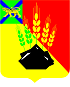 АДМИНИСТРАЦИЯ МИХАЙЛОВСКОГО МУНИЦИПАЛЬНОГО РАЙОНА ПОСТАНОВЛЕНИЕ 
20.07.2022                                         с. Михайловка                                                           № 863-паО внесении изменений и дополнений в постановление администрации Михайловского муниципального района от 30.12.2021 № 1375-па «Об утверждении Плана мероприятий «Дорожной карты» по содействию развитию конкуренции в Михайловском муниципальном районе на 2022-2025 годы»В соответствии с распоряжением Правительства Российской Федерации от 02.09.2021 № 2424-р «Об утверждении Национального плана («дорожной карты») развития конкуренции в Российской Федерации на 2021 - 2025 годы», распоряжением Губернатора Приморского края от 28.12.2021 № 384-рг «О реализации мероприятий по внедрению стандарта развития конкуренции в Приморском крае», соглашением от 02.08.2019  «О внедрении стандарта развития конкуренции в Приморском крае», заключенным между Министерством экономического развития Приморского края и администрацией Михайловского муниципального района, администрация Михайловского муниципального районаПОСТАНОВЛЯЕТ: 1. Внести в постановление администрации Михайловского муниципального района от 30.12.2021 № 1375-па «Об утверждении Плана мероприятий «Дорожной карты» по содействию развитию конкуренции в Михайловском муниципальном районе на 2022-2025 годы» изменения и дополнения следующего содержания:1.1. Раздел II Плана мероприятий «Дорожной карты» по содействию развитию конкуренции в Михайловском муниципальном районе на 2022-2025 годы» изложить в новой редакции:«II. Перечень товарных рынков Михайловского муниципального района Рынок услуг дополнительного образования детей.Рынок психолого-педагогического сопровождения детей с ограниченными возможностями здоровья.Рынок выполнения работ по благоустройству.Рынок выполнения работ по содержанию и текущему ремонту общего имущества собственников помещений в многоквартирном доме. Рынок оказания услуг по перевозке пассажиров автомобильным транспортом по муниципальным маршрутам регулярных перевозок.Рынок розничной торговли.Рынок дорожной деятельности (за исключением проектирования).Рынок ритуальных услуг»1.2. Раздел III Плана мероприятий «Дорожной карты по содействию развитию конкуренции на товарных рынках в Михайловском муниципальном районе на 2022-2025 годы» изложить в новой редакции (прилагается).2. Муниципальному казенному учреждению «Управление по организационно-техническому обеспечению деятельности администрации Михайловского муниципального района» (Корж С.Г.) разместить настоящее постановление на официальном сайте администрации Михайловского муниципального района Приморского края.3. Контроль над исполнением данного постановления возложить на первого заместителя главы администрации муниципального района Зубок П.А.Глава Михайловского муниципального района –Глава администрации района                                                      В.В. АрхиповПриложениек постановлению администрацииМихайловского муниципального районаот 20.07.2022 № 863-паIII. Мероприятия по содействию развитию конкуренции на товарных рынках Михайловского муниципального районаIV. СИСТЕМНЫЕ МЕРОПРИЯТИЯV. ДОПОЛНИТЕЛЬНЫЕ СИСТЕМНЫЕ МЕРОПРИЯТИЯ_________________________	№ п/пНаименование показателя/мероприятияСрок исполнения мероприятийЕдиница измеренияЦелевыезначения показателяЦелевыезначения показателяЦелевыезначения показателяЦелевыезначения показателяЦелевыезначения показателяОтветственные исполнители	№ п/пНаименование показателя/мероприятияСрок исполнения мероприятийЕдиница измерения20212022202320242025Ответственные исполнителиРынок услуг дополнительного образованияРынок услуг дополнительного образованияРынок услуг дополнительного образованияРынок услуг дополнительного образованияРынок услуг дополнительного образованияРынок услуг дополнительного образованияРынок услуг дополнительного образованияРынок услуг дополнительного образованияРынок услуг дополнительного образованияРынок услуг дополнительного образованияИсходная (фактическая информация):Рынок услуг дополнительного образования является актуальным и востребованным на рынке образовательных услуг. В районе функционируют 3 муниципальных учреждения дополнительного образования детей (спортивная школа, центр детского творчества и детская школа искусств с представительствами в двух селах). Почти 60% детей в возрасте от 5 до 18 лет (2417 человек) являются учащимися данных учреждений. Кроме того, в сфере дополнительного образования детей на территории района 4 индивидуальных предпринимателей, осуществляющих деятельность в сферах спорта, подготовки к школе, изучения иностранных языков. Проблематика:Нехватка нормативного, правового, методического и консультационного сопровождения развития негосударственного сектора в дополнительном образовании в части образовательной деятельности.Исходная (фактическая информация):Рынок услуг дополнительного образования является актуальным и востребованным на рынке образовательных услуг. В районе функционируют 3 муниципальных учреждения дополнительного образования детей (спортивная школа, центр детского творчества и детская школа искусств с представительствами в двух селах). Почти 60% детей в возрасте от 5 до 18 лет (2417 человек) являются учащимися данных учреждений. Кроме того, в сфере дополнительного образования детей на территории района 4 индивидуальных предпринимателей, осуществляющих деятельность в сферах спорта, подготовки к школе, изучения иностранных языков. Проблематика:Нехватка нормативного, правового, методического и консультационного сопровождения развития негосударственного сектора в дополнительном образовании в части образовательной деятельности.Исходная (фактическая информация):Рынок услуг дополнительного образования является актуальным и востребованным на рынке образовательных услуг. В районе функционируют 3 муниципальных учреждения дополнительного образования детей (спортивная школа, центр детского творчества и детская школа искусств с представительствами в двух селах). Почти 60% детей в возрасте от 5 до 18 лет (2417 человек) являются учащимися данных учреждений. Кроме того, в сфере дополнительного образования детей на территории района 4 индивидуальных предпринимателей, осуществляющих деятельность в сферах спорта, подготовки к школе, изучения иностранных языков. Проблематика:Нехватка нормативного, правового, методического и консультационного сопровождения развития негосударственного сектора в дополнительном образовании в части образовательной деятельности.Исходная (фактическая информация):Рынок услуг дополнительного образования является актуальным и востребованным на рынке образовательных услуг. В районе функционируют 3 муниципальных учреждения дополнительного образования детей (спортивная школа, центр детского творчества и детская школа искусств с представительствами в двух селах). Почти 60% детей в возрасте от 5 до 18 лет (2417 человек) являются учащимися данных учреждений. Кроме того, в сфере дополнительного образования детей на территории района 4 индивидуальных предпринимателей, осуществляющих деятельность в сферах спорта, подготовки к школе, изучения иностранных языков. Проблематика:Нехватка нормативного, правового, методического и консультационного сопровождения развития негосударственного сектора в дополнительном образовании в части образовательной деятельности.Исходная (фактическая информация):Рынок услуг дополнительного образования является актуальным и востребованным на рынке образовательных услуг. В районе функционируют 3 муниципальных учреждения дополнительного образования детей (спортивная школа, центр детского творчества и детская школа искусств с представительствами в двух селах). Почти 60% детей в возрасте от 5 до 18 лет (2417 человек) являются учащимися данных учреждений. Кроме того, в сфере дополнительного образования детей на территории района 4 индивидуальных предпринимателей, осуществляющих деятельность в сферах спорта, подготовки к школе, изучения иностранных языков. Проблематика:Нехватка нормативного, правового, методического и консультационного сопровождения развития негосударственного сектора в дополнительном образовании в части образовательной деятельности.Исходная (фактическая информация):Рынок услуг дополнительного образования является актуальным и востребованным на рынке образовательных услуг. В районе функционируют 3 муниципальных учреждения дополнительного образования детей (спортивная школа, центр детского творчества и детская школа искусств с представительствами в двух селах). Почти 60% детей в возрасте от 5 до 18 лет (2417 человек) являются учащимися данных учреждений. Кроме того, в сфере дополнительного образования детей на территории района 4 индивидуальных предпринимателей, осуществляющих деятельность в сферах спорта, подготовки к школе, изучения иностранных языков. Проблематика:Нехватка нормативного, правового, методического и консультационного сопровождения развития негосударственного сектора в дополнительном образовании в части образовательной деятельности.Исходная (фактическая информация):Рынок услуг дополнительного образования является актуальным и востребованным на рынке образовательных услуг. В районе функционируют 3 муниципальных учреждения дополнительного образования детей (спортивная школа, центр детского творчества и детская школа искусств с представительствами в двух селах). Почти 60% детей в возрасте от 5 до 18 лет (2417 человек) являются учащимися данных учреждений. Кроме того, в сфере дополнительного образования детей на территории района 4 индивидуальных предпринимателей, осуществляющих деятельность в сферах спорта, подготовки к школе, изучения иностранных языков. Проблематика:Нехватка нормативного, правового, методического и консультационного сопровождения развития негосударственного сектора в дополнительном образовании в части образовательной деятельности.Исходная (фактическая информация):Рынок услуг дополнительного образования является актуальным и востребованным на рынке образовательных услуг. В районе функционируют 3 муниципальных учреждения дополнительного образования детей (спортивная школа, центр детского творчества и детская школа искусств с представительствами в двух селах). Почти 60% детей в возрасте от 5 до 18 лет (2417 человек) являются учащимися данных учреждений. Кроме того, в сфере дополнительного образования детей на территории района 4 индивидуальных предпринимателей, осуществляющих деятельность в сферах спорта, подготовки к школе, изучения иностранных языков. Проблематика:Нехватка нормативного, правового, методического и консультационного сопровождения развития негосударственного сектора в дополнительном образовании в части образовательной деятельности.Исходная (фактическая информация):Рынок услуг дополнительного образования является актуальным и востребованным на рынке образовательных услуг. В районе функционируют 3 муниципальных учреждения дополнительного образования детей (спортивная школа, центр детского творчества и детская школа искусств с представительствами в двух селах). Почти 60% детей в возрасте от 5 до 18 лет (2417 человек) являются учащимися данных учреждений. Кроме того, в сфере дополнительного образования детей на территории района 4 индивидуальных предпринимателей, осуществляющих деятельность в сферах спорта, подготовки к школе, изучения иностранных языков. Проблематика:Нехватка нормативного, правового, методического и консультационного сопровождения развития негосударственного сектора в дополнительном образовании в части образовательной деятельности.Исходная (фактическая информация):Рынок услуг дополнительного образования является актуальным и востребованным на рынке образовательных услуг. В районе функционируют 3 муниципальных учреждения дополнительного образования детей (спортивная школа, центр детского творчества и детская школа искусств с представительствами в двух селах). Почти 60% детей в возрасте от 5 до 18 лет (2417 человек) являются учащимися данных учреждений. Кроме того, в сфере дополнительного образования детей на территории района 4 индивидуальных предпринимателей, осуществляющих деятельность в сферах спорта, подготовки к школе, изучения иностранных языков. Проблематика:Нехватка нормативного, правового, методического и консультационного сопровождения развития негосударственного сектора в дополнительном образовании в части образовательной деятельности.1.Увеличение доли организаций частной формы собственности в сфере услуг дополнительного образования детей2022 - 2025проценты5,17899,7Управление по вопросам образования1.1.Привлечение руководителей частных образовательных организаций, осуществляющих общеобразовательную деятельность по программам дополнительного образования к участию в мероприятиях, организованных не территории района2022 - 2025Управление по вопросам образованияРынок психолого-педагогического сопровождения детей с ограниченными возможностями здоровьяРынок психолого-педагогического сопровождения детей с ограниченными возможностями здоровьяРынок психолого-педагогического сопровождения детей с ограниченными возможностями здоровьяРынок психолого-педагогического сопровождения детей с ограниченными возможностями здоровьяРынок психолого-педагогического сопровождения детей с ограниченными возможностями здоровьяРынок психолого-педагогического сопровождения детей с ограниченными возможностями здоровьяРынок психолого-педагогического сопровождения детей с ограниченными возможностями здоровьяРынок психолого-педагогического сопровождения детей с ограниченными возможностями здоровьяРынок психолого-педагогического сопровождения детей с ограниченными возможностями здоровьяРынок психолого-педагогического сопровождения детей с ограниченными возможностями здоровьяИсходная (фактическая) информация:В целях выявления детей с ограниченными возможностями здоровья и организации мероприятий по оказанию детям психолого-медико-педагогической помощи и организации их обучения и воспитания создана межведомственная психолого-медико-педагогическая комиссия Михайловского муниципального района. В состав комиссии входят специалисты учреждений здравоохранения и образования района. На территории района услуги по развитию речи детей, психолого-педагогического сопровождения оказывает одна некоммерческая организация АНО «Сосновый дворик», которая организует мероприятия для детей с ОВЗ с привлечением профильных специалистов (логопед, ЛФК, по развитию мелкой моторики, массажа и др.).Проблематика:низкое участие некоммерческих организаций, индивидуальных предпринимателей в предоставлении услуг психолого-педагогического сопровождения детей с ограниченными возможностями здоровья, в т.ч. по причине низкой численности населения района, низкой востребованности услуг, низкой платежеспособности родителей детей с ОВЗ, нерентабельностью такого рода бизнеса для предпринимателей в целом, а в сельских населенных пунктах особенно.отсутствие информации о количестве организаций частной формы собственности, действующих на рынке услуг психолого-педагогического сопровождения детей с ограниченными возможностями здоровья, в системе образования района;Основные задачи: Максимальное оснащение муниципальных учреждений, общественных пространств, а также работа с коммерческими предприятиями по обеспечению доступности объектов для лиц с ОВЗ.Исходная (фактическая) информация:В целях выявления детей с ограниченными возможностями здоровья и организации мероприятий по оказанию детям психолого-медико-педагогической помощи и организации их обучения и воспитания создана межведомственная психолого-медико-педагогическая комиссия Михайловского муниципального района. В состав комиссии входят специалисты учреждений здравоохранения и образования района. На территории района услуги по развитию речи детей, психолого-педагогического сопровождения оказывает одна некоммерческая организация АНО «Сосновый дворик», которая организует мероприятия для детей с ОВЗ с привлечением профильных специалистов (логопед, ЛФК, по развитию мелкой моторики, массажа и др.).Проблематика:низкое участие некоммерческих организаций, индивидуальных предпринимателей в предоставлении услуг психолого-педагогического сопровождения детей с ограниченными возможностями здоровья, в т.ч. по причине низкой численности населения района, низкой востребованности услуг, низкой платежеспособности родителей детей с ОВЗ, нерентабельностью такого рода бизнеса для предпринимателей в целом, а в сельских населенных пунктах особенно.отсутствие информации о количестве организаций частной формы собственности, действующих на рынке услуг психолого-педагогического сопровождения детей с ограниченными возможностями здоровья, в системе образования района;Основные задачи: Максимальное оснащение муниципальных учреждений, общественных пространств, а также работа с коммерческими предприятиями по обеспечению доступности объектов для лиц с ОВЗ.Исходная (фактическая) информация:В целях выявления детей с ограниченными возможностями здоровья и организации мероприятий по оказанию детям психолого-медико-педагогической помощи и организации их обучения и воспитания создана межведомственная психолого-медико-педагогическая комиссия Михайловского муниципального района. В состав комиссии входят специалисты учреждений здравоохранения и образования района. На территории района услуги по развитию речи детей, психолого-педагогического сопровождения оказывает одна некоммерческая организация АНО «Сосновый дворик», которая организует мероприятия для детей с ОВЗ с привлечением профильных специалистов (логопед, ЛФК, по развитию мелкой моторики, массажа и др.).Проблематика:низкое участие некоммерческих организаций, индивидуальных предпринимателей в предоставлении услуг психолого-педагогического сопровождения детей с ограниченными возможностями здоровья, в т.ч. по причине низкой численности населения района, низкой востребованности услуг, низкой платежеспособности родителей детей с ОВЗ, нерентабельностью такого рода бизнеса для предпринимателей в целом, а в сельских населенных пунктах особенно.отсутствие информации о количестве организаций частной формы собственности, действующих на рынке услуг психолого-педагогического сопровождения детей с ограниченными возможностями здоровья, в системе образования района;Основные задачи: Максимальное оснащение муниципальных учреждений, общественных пространств, а также работа с коммерческими предприятиями по обеспечению доступности объектов для лиц с ОВЗ.Исходная (фактическая) информация:В целях выявления детей с ограниченными возможностями здоровья и организации мероприятий по оказанию детям психолого-медико-педагогической помощи и организации их обучения и воспитания создана межведомственная психолого-медико-педагогическая комиссия Михайловского муниципального района. В состав комиссии входят специалисты учреждений здравоохранения и образования района. На территории района услуги по развитию речи детей, психолого-педагогического сопровождения оказывает одна некоммерческая организация АНО «Сосновый дворик», которая организует мероприятия для детей с ОВЗ с привлечением профильных специалистов (логопед, ЛФК, по развитию мелкой моторики, массажа и др.).Проблематика:низкое участие некоммерческих организаций, индивидуальных предпринимателей в предоставлении услуг психолого-педагогического сопровождения детей с ограниченными возможностями здоровья, в т.ч. по причине низкой численности населения района, низкой востребованности услуг, низкой платежеспособности родителей детей с ОВЗ, нерентабельностью такого рода бизнеса для предпринимателей в целом, а в сельских населенных пунктах особенно.отсутствие информации о количестве организаций частной формы собственности, действующих на рынке услуг психолого-педагогического сопровождения детей с ограниченными возможностями здоровья, в системе образования района;Основные задачи: Максимальное оснащение муниципальных учреждений, общественных пространств, а также работа с коммерческими предприятиями по обеспечению доступности объектов для лиц с ОВЗ.Исходная (фактическая) информация:В целях выявления детей с ограниченными возможностями здоровья и организации мероприятий по оказанию детям психолого-медико-педагогической помощи и организации их обучения и воспитания создана межведомственная психолого-медико-педагогическая комиссия Михайловского муниципального района. В состав комиссии входят специалисты учреждений здравоохранения и образования района. На территории района услуги по развитию речи детей, психолого-педагогического сопровождения оказывает одна некоммерческая организация АНО «Сосновый дворик», которая организует мероприятия для детей с ОВЗ с привлечением профильных специалистов (логопед, ЛФК, по развитию мелкой моторики, массажа и др.).Проблематика:низкое участие некоммерческих организаций, индивидуальных предпринимателей в предоставлении услуг психолого-педагогического сопровождения детей с ограниченными возможностями здоровья, в т.ч. по причине низкой численности населения района, низкой востребованности услуг, низкой платежеспособности родителей детей с ОВЗ, нерентабельностью такого рода бизнеса для предпринимателей в целом, а в сельских населенных пунктах особенно.отсутствие информации о количестве организаций частной формы собственности, действующих на рынке услуг психолого-педагогического сопровождения детей с ограниченными возможностями здоровья, в системе образования района;Основные задачи: Максимальное оснащение муниципальных учреждений, общественных пространств, а также работа с коммерческими предприятиями по обеспечению доступности объектов для лиц с ОВЗ.Исходная (фактическая) информация:В целях выявления детей с ограниченными возможностями здоровья и организации мероприятий по оказанию детям психолого-медико-педагогической помощи и организации их обучения и воспитания создана межведомственная психолого-медико-педагогическая комиссия Михайловского муниципального района. В состав комиссии входят специалисты учреждений здравоохранения и образования района. На территории района услуги по развитию речи детей, психолого-педагогического сопровождения оказывает одна некоммерческая организация АНО «Сосновый дворик», которая организует мероприятия для детей с ОВЗ с привлечением профильных специалистов (логопед, ЛФК, по развитию мелкой моторики, массажа и др.).Проблематика:низкое участие некоммерческих организаций, индивидуальных предпринимателей в предоставлении услуг психолого-педагогического сопровождения детей с ограниченными возможностями здоровья, в т.ч. по причине низкой численности населения района, низкой востребованности услуг, низкой платежеспособности родителей детей с ОВЗ, нерентабельностью такого рода бизнеса для предпринимателей в целом, а в сельских населенных пунктах особенно.отсутствие информации о количестве организаций частной формы собственности, действующих на рынке услуг психолого-педагогического сопровождения детей с ограниченными возможностями здоровья, в системе образования района;Основные задачи: Максимальное оснащение муниципальных учреждений, общественных пространств, а также работа с коммерческими предприятиями по обеспечению доступности объектов для лиц с ОВЗ.Исходная (фактическая) информация:В целях выявления детей с ограниченными возможностями здоровья и организации мероприятий по оказанию детям психолого-медико-педагогической помощи и организации их обучения и воспитания создана межведомственная психолого-медико-педагогическая комиссия Михайловского муниципального района. В состав комиссии входят специалисты учреждений здравоохранения и образования района. На территории района услуги по развитию речи детей, психолого-педагогического сопровождения оказывает одна некоммерческая организация АНО «Сосновый дворик», которая организует мероприятия для детей с ОВЗ с привлечением профильных специалистов (логопед, ЛФК, по развитию мелкой моторики, массажа и др.).Проблематика:низкое участие некоммерческих организаций, индивидуальных предпринимателей в предоставлении услуг психолого-педагогического сопровождения детей с ограниченными возможностями здоровья, в т.ч. по причине низкой численности населения района, низкой востребованности услуг, низкой платежеспособности родителей детей с ОВЗ, нерентабельностью такого рода бизнеса для предпринимателей в целом, а в сельских населенных пунктах особенно.отсутствие информации о количестве организаций частной формы собственности, действующих на рынке услуг психолого-педагогического сопровождения детей с ограниченными возможностями здоровья, в системе образования района;Основные задачи: Максимальное оснащение муниципальных учреждений, общественных пространств, а также работа с коммерческими предприятиями по обеспечению доступности объектов для лиц с ОВЗ.Исходная (фактическая) информация:В целях выявления детей с ограниченными возможностями здоровья и организации мероприятий по оказанию детям психолого-медико-педагогической помощи и организации их обучения и воспитания создана межведомственная психолого-медико-педагогическая комиссия Михайловского муниципального района. В состав комиссии входят специалисты учреждений здравоохранения и образования района. На территории района услуги по развитию речи детей, психолого-педагогического сопровождения оказывает одна некоммерческая организация АНО «Сосновый дворик», которая организует мероприятия для детей с ОВЗ с привлечением профильных специалистов (логопед, ЛФК, по развитию мелкой моторики, массажа и др.).Проблематика:низкое участие некоммерческих организаций, индивидуальных предпринимателей в предоставлении услуг психолого-педагогического сопровождения детей с ограниченными возможностями здоровья, в т.ч. по причине низкой численности населения района, низкой востребованности услуг, низкой платежеспособности родителей детей с ОВЗ, нерентабельностью такого рода бизнеса для предпринимателей в целом, а в сельских населенных пунктах особенно.отсутствие информации о количестве организаций частной формы собственности, действующих на рынке услуг психолого-педагогического сопровождения детей с ограниченными возможностями здоровья, в системе образования района;Основные задачи: Максимальное оснащение муниципальных учреждений, общественных пространств, а также работа с коммерческими предприятиями по обеспечению доступности объектов для лиц с ОВЗ.Исходная (фактическая) информация:В целях выявления детей с ограниченными возможностями здоровья и организации мероприятий по оказанию детям психолого-медико-педагогической помощи и организации их обучения и воспитания создана межведомственная психолого-медико-педагогическая комиссия Михайловского муниципального района. В состав комиссии входят специалисты учреждений здравоохранения и образования района. На территории района услуги по развитию речи детей, психолого-педагогического сопровождения оказывает одна некоммерческая организация АНО «Сосновый дворик», которая организует мероприятия для детей с ОВЗ с привлечением профильных специалистов (логопед, ЛФК, по развитию мелкой моторики, массажа и др.).Проблематика:низкое участие некоммерческих организаций, индивидуальных предпринимателей в предоставлении услуг психолого-педагогического сопровождения детей с ограниченными возможностями здоровья, в т.ч. по причине низкой численности населения района, низкой востребованности услуг, низкой платежеспособности родителей детей с ОВЗ, нерентабельностью такого рода бизнеса для предпринимателей в целом, а в сельских населенных пунктах особенно.отсутствие информации о количестве организаций частной формы собственности, действующих на рынке услуг психолого-педагогического сопровождения детей с ограниченными возможностями здоровья, в системе образования района;Основные задачи: Максимальное оснащение муниципальных учреждений, общественных пространств, а также работа с коммерческими предприятиями по обеспечению доступности объектов для лиц с ОВЗ.Исходная (фактическая) информация:В целях выявления детей с ограниченными возможностями здоровья и организации мероприятий по оказанию детям психолого-медико-педагогической помощи и организации их обучения и воспитания создана межведомственная психолого-медико-педагогическая комиссия Михайловского муниципального района. В состав комиссии входят специалисты учреждений здравоохранения и образования района. На территории района услуги по развитию речи детей, психолого-педагогического сопровождения оказывает одна некоммерческая организация АНО «Сосновый дворик», которая организует мероприятия для детей с ОВЗ с привлечением профильных специалистов (логопед, ЛФК, по развитию мелкой моторики, массажа и др.).Проблематика:низкое участие некоммерческих организаций, индивидуальных предпринимателей в предоставлении услуг психолого-педагогического сопровождения детей с ограниченными возможностями здоровья, в т.ч. по причине низкой численности населения района, низкой востребованности услуг, низкой платежеспособности родителей детей с ОВЗ, нерентабельностью такого рода бизнеса для предпринимателей в целом, а в сельских населенных пунктах особенно.отсутствие информации о количестве организаций частной формы собственности, действующих на рынке услуг психолого-педагогического сопровождения детей с ограниченными возможностями здоровья, в системе образования района;Основные задачи: Максимальное оснащение муниципальных учреждений, общественных пространств, а также работа с коммерческими предприятиями по обеспечению доступности объектов для лиц с ОВЗ.2.Увеличение доли организаций частной формы собственности (некоммерческих организаций) в сфере услуг психолого-педагогического сопровождения детей с ограниченными возможностями здоровья2022 - 2025проценты33366Управление по вопросам образования2.1.Предоставление субсидий СОНКО, осуществляющим деятельность в сфере услуг психолого-педагогического сопровождения детей с ограниченными возможностями здоровья2022 - 2025процентыУправление по вопросам образования2.2.Организационная помощь частным и некоммерческим предприятиям в проведении мероприятий для детей с ОВЗ (предоставление муниципального автобуса, муниципальных помещений и т.д.)2022 - 2025процентыУправление по вопросам образования2.3.Проведение мониторинга предоставления детям с ограниченными возможностями здоровья реабилитационных услуг по направлению психолого-педагогической диагностики и реабилитации организациями частной формы собственности, краевыми государственными образовательными организациями, муниципальными образовательными организациями2022 - 2025процентыУправление по вопросам образования2.4.Обеспечение мониторинга получения услуг по психолого-педагогической диагностике и реабилитации детей с ограниченными возможностями здоровья2022 - 2025процентыУправление по вопросам образования2.5.Проведение мероприятий (педагогических советов, родительских собраний, дискуссионных площадок, встреч), направленных на мотивацию бизнес-сообщества в части развития психолого-педагогического сопровождения детей, родителей и педагогических работников2022 - 2025процентыУправление по вопросам образования2.6.Организация обучающих семинаров с участием некоммерческих организаций по вопросам психолого-педагогического сопровождения, адаптации детей с ограниченными возможностями здоровья в сфере образования2022 - 2025процентыУправление по вопросам образованияРынок выполнения работ по благоустройствуРынок выполнения работ по благоустройствуРынок выполнения работ по благоустройствуРынок выполнения работ по благоустройствуРынок выполнения работ по благоустройствуРынок выполнения работ по благоустройствуРынок выполнения работ по благоустройствуРынок выполнения работ по благоустройствуРынок выполнения работ по благоустройствуРынок выполнения работ по благоустройствуИсходная (фактическая информация):На территории Михайловского муниципального района уровень конкуренции на данном рынке оценивается как высокий. В сфере благоустройства на территории района зарегистрирован одни субъект предпринимательской деятельности. Он относится к организациям частной формы собственности. Однако работы по благоустройству по муниципальным контрактам выполняют 7 организаций в текущем году.В рамках национального проекта «Жилье и городская среда» федерального проекта «Формирование комфортной городской среды», государственной программы Приморского края «1000 дворов Приморья» и программы инициативного бюджетирования «Твой проект» выполняются работы по 17 контрактам по благоустройству общественных и дворовых территорий, установке детских и спортивных площадок на территории 5 поселений Михайловского муниципального района. Часть работ по благоустройству общественных пространств выполняется силами рабочей бригады учреждения МКУ «УОТОД АММР» администрации района. Содействие развитию конкуренции направлено на увеличение доли частных хозяйствующих субъектов на данном рынке.Исходная (фактическая информация):На территории Михайловского муниципального района уровень конкуренции на данном рынке оценивается как высокий. В сфере благоустройства на территории района зарегистрирован одни субъект предпринимательской деятельности. Он относится к организациям частной формы собственности. Однако работы по благоустройству по муниципальным контрактам выполняют 7 организаций в текущем году.В рамках национального проекта «Жилье и городская среда» федерального проекта «Формирование комфортной городской среды», государственной программы Приморского края «1000 дворов Приморья» и программы инициативного бюджетирования «Твой проект» выполняются работы по 17 контрактам по благоустройству общественных и дворовых территорий, установке детских и спортивных площадок на территории 5 поселений Михайловского муниципального района. Часть работ по благоустройству общественных пространств выполняется силами рабочей бригады учреждения МКУ «УОТОД АММР» администрации района. Содействие развитию конкуренции направлено на увеличение доли частных хозяйствующих субъектов на данном рынке.Исходная (фактическая информация):На территории Михайловского муниципального района уровень конкуренции на данном рынке оценивается как высокий. В сфере благоустройства на территории района зарегистрирован одни субъект предпринимательской деятельности. Он относится к организациям частной формы собственности. Однако работы по благоустройству по муниципальным контрактам выполняют 7 организаций в текущем году.В рамках национального проекта «Жилье и городская среда» федерального проекта «Формирование комфортной городской среды», государственной программы Приморского края «1000 дворов Приморья» и программы инициативного бюджетирования «Твой проект» выполняются работы по 17 контрактам по благоустройству общественных и дворовых территорий, установке детских и спортивных площадок на территории 5 поселений Михайловского муниципального района. Часть работ по благоустройству общественных пространств выполняется силами рабочей бригады учреждения МКУ «УОТОД АММР» администрации района. Содействие развитию конкуренции направлено на увеличение доли частных хозяйствующих субъектов на данном рынке.Исходная (фактическая информация):На территории Михайловского муниципального района уровень конкуренции на данном рынке оценивается как высокий. В сфере благоустройства на территории района зарегистрирован одни субъект предпринимательской деятельности. Он относится к организациям частной формы собственности. Однако работы по благоустройству по муниципальным контрактам выполняют 7 организаций в текущем году.В рамках национального проекта «Жилье и городская среда» федерального проекта «Формирование комфортной городской среды», государственной программы Приморского края «1000 дворов Приморья» и программы инициативного бюджетирования «Твой проект» выполняются работы по 17 контрактам по благоустройству общественных и дворовых территорий, установке детских и спортивных площадок на территории 5 поселений Михайловского муниципального района. Часть работ по благоустройству общественных пространств выполняется силами рабочей бригады учреждения МКУ «УОТОД АММР» администрации района. Содействие развитию конкуренции направлено на увеличение доли частных хозяйствующих субъектов на данном рынке.Исходная (фактическая информация):На территории Михайловского муниципального района уровень конкуренции на данном рынке оценивается как высокий. В сфере благоустройства на территории района зарегистрирован одни субъект предпринимательской деятельности. Он относится к организациям частной формы собственности. Однако работы по благоустройству по муниципальным контрактам выполняют 7 организаций в текущем году.В рамках национального проекта «Жилье и городская среда» федерального проекта «Формирование комфортной городской среды», государственной программы Приморского края «1000 дворов Приморья» и программы инициативного бюджетирования «Твой проект» выполняются работы по 17 контрактам по благоустройству общественных и дворовых территорий, установке детских и спортивных площадок на территории 5 поселений Михайловского муниципального района. Часть работ по благоустройству общественных пространств выполняется силами рабочей бригады учреждения МКУ «УОТОД АММР» администрации района. Содействие развитию конкуренции направлено на увеличение доли частных хозяйствующих субъектов на данном рынке.Исходная (фактическая информация):На территории Михайловского муниципального района уровень конкуренции на данном рынке оценивается как высокий. В сфере благоустройства на территории района зарегистрирован одни субъект предпринимательской деятельности. Он относится к организациям частной формы собственности. Однако работы по благоустройству по муниципальным контрактам выполняют 7 организаций в текущем году.В рамках национального проекта «Жилье и городская среда» федерального проекта «Формирование комфортной городской среды», государственной программы Приморского края «1000 дворов Приморья» и программы инициативного бюджетирования «Твой проект» выполняются работы по 17 контрактам по благоустройству общественных и дворовых территорий, установке детских и спортивных площадок на территории 5 поселений Михайловского муниципального района. Часть работ по благоустройству общественных пространств выполняется силами рабочей бригады учреждения МКУ «УОТОД АММР» администрации района. Содействие развитию конкуренции направлено на увеличение доли частных хозяйствующих субъектов на данном рынке.Исходная (фактическая информация):На территории Михайловского муниципального района уровень конкуренции на данном рынке оценивается как высокий. В сфере благоустройства на территории района зарегистрирован одни субъект предпринимательской деятельности. Он относится к организациям частной формы собственности. Однако работы по благоустройству по муниципальным контрактам выполняют 7 организаций в текущем году.В рамках национального проекта «Жилье и городская среда» федерального проекта «Формирование комфортной городской среды», государственной программы Приморского края «1000 дворов Приморья» и программы инициативного бюджетирования «Твой проект» выполняются работы по 17 контрактам по благоустройству общественных и дворовых территорий, установке детских и спортивных площадок на территории 5 поселений Михайловского муниципального района. Часть работ по благоустройству общественных пространств выполняется силами рабочей бригады учреждения МКУ «УОТОД АММР» администрации района. Содействие развитию конкуренции направлено на увеличение доли частных хозяйствующих субъектов на данном рынке.Исходная (фактическая информация):На территории Михайловского муниципального района уровень конкуренции на данном рынке оценивается как высокий. В сфере благоустройства на территории района зарегистрирован одни субъект предпринимательской деятельности. Он относится к организациям частной формы собственности. Однако работы по благоустройству по муниципальным контрактам выполняют 7 организаций в текущем году.В рамках национального проекта «Жилье и городская среда» федерального проекта «Формирование комфортной городской среды», государственной программы Приморского края «1000 дворов Приморья» и программы инициативного бюджетирования «Твой проект» выполняются работы по 17 контрактам по благоустройству общественных и дворовых территорий, установке детских и спортивных площадок на территории 5 поселений Михайловского муниципального района. Часть работ по благоустройству общественных пространств выполняется силами рабочей бригады учреждения МКУ «УОТОД АММР» администрации района. Содействие развитию конкуренции направлено на увеличение доли частных хозяйствующих субъектов на данном рынке.Исходная (фактическая информация):На территории Михайловского муниципального района уровень конкуренции на данном рынке оценивается как высокий. В сфере благоустройства на территории района зарегистрирован одни субъект предпринимательской деятельности. Он относится к организациям частной формы собственности. Однако работы по благоустройству по муниципальным контрактам выполняют 7 организаций в текущем году.В рамках национального проекта «Жилье и городская среда» федерального проекта «Формирование комфортной городской среды», государственной программы Приморского края «1000 дворов Приморья» и программы инициативного бюджетирования «Твой проект» выполняются работы по 17 контрактам по благоустройству общественных и дворовых территорий, установке детских и спортивных площадок на территории 5 поселений Михайловского муниципального района. Часть работ по благоустройству общественных пространств выполняется силами рабочей бригады учреждения МКУ «УОТОД АММР» администрации района. Содействие развитию конкуренции направлено на увеличение доли частных хозяйствующих субъектов на данном рынке.Исходная (фактическая информация):На территории Михайловского муниципального района уровень конкуренции на данном рынке оценивается как высокий. В сфере благоустройства на территории района зарегистрирован одни субъект предпринимательской деятельности. Он относится к организациям частной формы собственности. Однако работы по благоустройству по муниципальным контрактам выполняют 7 организаций в текущем году.В рамках национального проекта «Жилье и городская среда» федерального проекта «Формирование комфортной городской среды», государственной программы Приморского края «1000 дворов Приморья» и программы инициативного бюджетирования «Твой проект» выполняются работы по 17 контрактам по благоустройству общественных и дворовых территорий, установке детских и спортивных площадок на территории 5 поселений Михайловского муниципального района. Часть работ по благоустройству общественных пространств выполняется силами рабочей бригады учреждения МКУ «УОТОД АММР» администрации района. Содействие развитию конкуренции направлено на увеличение доли частных хозяйствующих субъектов на данном рынке.3.Обеспечение сохранения доли организаций частной формы собственности в сфере выполнения работ по благоустройству городской среды2022 - 2025проценты80859095100Администрации поселений3.1.Применение преимущественно конкурентных способов заключения контрактов на выполнение работ по благоустройству2022 - 2025процентыАдминистрации поселенийРынок выполнения работ по содержанию и текущему ремонту общего имущества собственников помещений в многоквартирном домеРынок выполнения работ по содержанию и текущему ремонту общего имущества собственников помещений в многоквартирном домеРынок выполнения работ по содержанию и текущему ремонту общего имущества собственников помещений в многоквартирном домеРынок выполнения работ по содержанию и текущему ремонту общего имущества собственников помещений в многоквартирном домеРынок выполнения работ по содержанию и текущему ремонту общего имущества собственников помещений в многоквартирном домеРынок выполнения работ по содержанию и текущему ремонту общего имущества собственников помещений в многоквартирном домеРынок выполнения работ по содержанию и текущему ремонту общего имущества собственников помещений в многоквартирном домеРынок выполнения работ по содержанию и текущему ремонту общего имущества собственников помещений в многоквартирном домеРынок выполнения работ по содержанию и текущему ремонту общего имущества собственников помещений в многоквартирном домеРынок выполнения работ по содержанию и текущему ремонту общего имущества собственников помещений в многоквартирном домеИсходная (фактическая информация):На территории района в сфере работ по содержанию и текущему ремонту общего имущества собственников помещений в многоквартирном доме осуществляют деятельность 3 организации частной формы собственности, в т.ч. 1 – осуществляет деятельность на территории преимущественно Михайловского сельского поселения, 1 – на территории Новошахтинского городского поселения, 1 – на территории Кремовского сельского поселения. Учреждения и другие предприятия с государственным участием, осуществляющие хозяйственную деятельность в данной сфере, отсутствуют. Реализация мероприятий по содействию развития конкуренции на данном рынке направлена на сохранение сложившегося уровня конкурентных отношений. Фактически отсутствует конкуренция на данном рынке.Проблематика указанного рынка на текущий момент времени, структура рынка и основные задачи:Наличие многоквартирных домов, в отношении которых частные организации не заинтересованы в выполнении работ по содержанию и текущему ремонту общего имущества. Основной проблемой входа на данный рынок в сельских населенных пунктах является высокая затратность деятельности по оказанию данного вида услуг, вызванная высокой степенью изношенности объектов жилищно-коммунальной сферы, низкой платежеспособностью населения удаленных территорий. Основная задача: привлечение управляющих компаний из Уссурийского городского округа посредством проведения конкурсных процедур в отношении домов, где собственники помещений не выбрали УК.Исходная (фактическая информация):На территории района в сфере работ по содержанию и текущему ремонту общего имущества собственников помещений в многоквартирном доме осуществляют деятельность 3 организации частной формы собственности, в т.ч. 1 – осуществляет деятельность на территории преимущественно Михайловского сельского поселения, 1 – на территории Новошахтинского городского поселения, 1 – на территории Кремовского сельского поселения. Учреждения и другие предприятия с государственным участием, осуществляющие хозяйственную деятельность в данной сфере, отсутствуют. Реализация мероприятий по содействию развития конкуренции на данном рынке направлена на сохранение сложившегося уровня конкурентных отношений. Фактически отсутствует конкуренция на данном рынке.Проблематика указанного рынка на текущий момент времени, структура рынка и основные задачи:Наличие многоквартирных домов, в отношении которых частные организации не заинтересованы в выполнении работ по содержанию и текущему ремонту общего имущества. Основной проблемой входа на данный рынок в сельских населенных пунктах является высокая затратность деятельности по оказанию данного вида услуг, вызванная высокой степенью изношенности объектов жилищно-коммунальной сферы, низкой платежеспособностью населения удаленных территорий. Основная задача: привлечение управляющих компаний из Уссурийского городского округа посредством проведения конкурсных процедур в отношении домов, где собственники помещений не выбрали УК.Исходная (фактическая информация):На территории района в сфере работ по содержанию и текущему ремонту общего имущества собственников помещений в многоквартирном доме осуществляют деятельность 3 организации частной формы собственности, в т.ч. 1 – осуществляет деятельность на территории преимущественно Михайловского сельского поселения, 1 – на территории Новошахтинского городского поселения, 1 – на территории Кремовского сельского поселения. Учреждения и другие предприятия с государственным участием, осуществляющие хозяйственную деятельность в данной сфере, отсутствуют. Реализация мероприятий по содействию развития конкуренции на данном рынке направлена на сохранение сложившегося уровня конкурентных отношений. Фактически отсутствует конкуренция на данном рынке.Проблематика указанного рынка на текущий момент времени, структура рынка и основные задачи:Наличие многоквартирных домов, в отношении которых частные организации не заинтересованы в выполнении работ по содержанию и текущему ремонту общего имущества. Основной проблемой входа на данный рынок в сельских населенных пунктах является высокая затратность деятельности по оказанию данного вида услуг, вызванная высокой степенью изношенности объектов жилищно-коммунальной сферы, низкой платежеспособностью населения удаленных территорий. Основная задача: привлечение управляющих компаний из Уссурийского городского округа посредством проведения конкурсных процедур в отношении домов, где собственники помещений не выбрали УК.Исходная (фактическая информация):На территории района в сфере работ по содержанию и текущему ремонту общего имущества собственников помещений в многоквартирном доме осуществляют деятельность 3 организации частной формы собственности, в т.ч. 1 – осуществляет деятельность на территории преимущественно Михайловского сельского поселения, 1 – на территории Новошахтинского городского поселения, 1 – на территории Кремовского сельского поселения. Учреждения и другие предприятия с государственным участием, осуществляющие хозяйственную деятельность в данной сфере, отсутствуют. Реализация мероприятий по содействию развития конкуренции на данном рынке направлена на сохранение сложившегося уровня конкурентных отношений. Фактически отсутствует конкуренция на данном рынке.Проблематика указанного рынка на текущий момент времени, структура рынка и основные задачи:Наличие многоквартирных домов, в отношении которых частные организации не заинтересованы в выполнении работ по содержанию и текущему ремонту общего имущества. Основной проблемой входа на данный рынок в сельских населенных пунктах является высокая затратность деятельности по оказанию данного вида услуг, вызванная высокой степенью изношенности объектов жилищно-коммунальной сферы, низкой платежеспособностью населения удаленных территорий. Основная задача: привлечение управляющих компаний из Уссурийского городского округа посредством проведения конкурсных процедур в отношении домов, где собственники помещений не выбрали УК.Исходная (фактическая информация):На территории района в сфере работ по содержанию и текущему ремонту общего имущества собственников помещений в многоквартирном доме осуществляют деятельность 3 организации частной формы собственности, в т.ч. 1 – осуществляет деятельность на территории преимущественно Михайловского сельского поселения, 1 – на территории Новошахтинского городского поселения, 1 – на территории Кремовского сельского поселения. Учреждения и другие предприятия с государственным участием, осуществляющие хозяйственную деятельность в данной сфере, отсутствуют. Реализация мероприятий по содействию развития конкуренции на данном рынке направлена на сохранение сложившегося уровня конкурентных отношений. Фактически отсутствует конкуренция на данном рынке.Проблематика указанного рынка на текущий момент времени, структура рынка и основные задачи:Наличие многоквартирных домов, в отношении которых частные организации не заинтересованы в выполнении работ по содержанию и текущему ремонту общего имущества. Основной проблемой входа на данный рынок в сельских населенных пунктах является высокая затратность деятельности по оказанию данного вида услуг, вызванная высокой степенью изношенности объектов жилищно-коммунальной сферы, низкой платежеспособностью населения удаленных территорий. Основная задача: привлечение управляющих компаний из Уссурийского городского округа посредством проведения конкурсных процедур в отношении домов, где собственники помещений не выбрали УК.Исходная (фактическая информация):На территории района в сфере работ по содержанию и текущему ремонту общего имущества собственников помещений в многоквартирном доме осуществляют деятельность 3 организации частной формы собственности, в т.ч. 1 – осуществляет деятельность на территории преимущественно Михайловского сельского поселения, 1 – на территории Новошахтинского городского поселения, 1 – на территории Кремовского сельского поселения. Учреждения и другие предприятия с государственным участием, осуществляющие хозяйственную деятельность в данной сфере, отсутствуют. Реализация мероприятий по содействию развития конкуренции на данном рынке направлена на сохранение сложившегося уровня конкурентных отношений. Фактически отсутствует конкуренция на данном рынке.Проблематика указанного рынка на текущий момент времени, структура рынка и основные задачи:Наличие многоквартирных домов, в отношении которых частные организации не заинтересованы в выполнении работ по содержанию и текущему ремонту общего имущества. Основной проблемой входа на данный рынок в сельских населенных пунктах является высокая затратность деятельности по оказанию данного вида услуг, вызванная высокой степенью изношенности объектов жилищно-коммунальной сферы, низкой платежеспособностью населения удаленных территорий. Основная задача: привлечение управляющих компаний из Уссурийского городского округа посредством проведения конкурсных процедур в отношении домов, где собственники помещений не выбрали УК.Исходная (фактическая информация):На территории района в сфере работ по содержанию и текущему ремонту общего имущества собственников помещений в многоквартирном доме осуществляют деятельность 3 организации частной формы собственности, в т.ч. 1 – осуществляет деятельность на территории преимущественно Михайловского сельского поселения, 1 – на территории Новошахтинского городского поселения, 1 – на территории Кремовского сельского поселения. Учреждения и другие предприятия с государственным участием, осуществляющие хозяйственную деятельность в данной сфере, отсутствуют. Реализация мероприятий по содействию развития конкуренции на данном рынке направлена на сохранение сложившегося уровня конкурентных отношений. Фактически отсутствует конкуренция на данном рынке.Проблематика указанного рынка на текущий момент времени, структура рынка и основные задачи:Наличие многоквартирных домов, в отношении которых частные организации не заинтересованы в выполнении работ по содержанию и текущему ремонту общего имущества. Основной проблемой входа на данный рынок в сельских населенных пунктах является высокая затратность деятельности по оказанию данного вида услуг, вызванная высокой степенью изношенности объектов жилищно-коммунальной сферы, низкой платежеспособностью населения удаленных территорий. Основная задача: привлечение управляющих компаний из Уссурийского городского округа посредством проведения конкурсных процедур в отношении домов, где собственники помещений не выбрали УК.Исходная (фактическая информация):На территории района в сфере работ по содержанию и текущему ремонту общего имущества собственников помещений в многоквартирном доме осуществляют деятельность 3 организации частной формы собственности, в т.ч. 1 – осуществляет деятельность на территории преимущественно Михайловского сельского поселения, 1 – на территории Новошахтинского городского поселения, 1 – на территории Кремовского сельского поселения. Учреждения и другие предприятия с государственным участием, осуществляющие хозяйственную деятельность в данной сфере, отсутствуют. Реализация мероприятий по содействию развития конкуренции на данном рынке направлена на сохранение сложившегося уровня конкурентных отношений. Фактически отсутствует конкуренция на данном рынке.Проблематика указанного рынка на текущий момент времени, структура рынка и основные задачи:Наличие многоквартирных домов, в отношении которых частные организации не заинтересованы в выполнении работ по содержанию и текущему ремонту общего имущества. Основной проблемой входа на данный рынок в сельских населенных пунктах является высокая затратность деятельности по оказанию данного вида услуг, вызванная высокой степенью изношенности объектов жилищно-коммунальной сферы, низкой платежеспособностью населения удаленных территорий. Основная задача: привлечение управляющих компаний из Уссурийского городского округа посредством проведения конкурсных процедур в отношении домов, где собственники помещений не выбрали УК.Исходная (фактическая информация):На территории района в сфере работ по содержанию и текущему ремонту общего имущества собственников помещений в многоквартирном доме осуществляют деятельность 3 организации частной формы собственности, в т.ч. 1 – осуществляет деятельность на территории преимущественно Михайловского сельского поселения, 1 – на территории Новошахтинского городского поселения, 1 – на территории Кремовского сельского поселения. Учреждения и другие предприятия с государственным участием, осуществляющие хозяйственную деятельность в данной сфере, отсутствуют. Реализация мероприятий по содействию развития конкуренции на данном рынке направлена на сохранение сложившегося уровня конкурентных отношений. Фактически отсутствует конкуренция на данном рынке.Проблематика указанного рынка на текущий момент времени, структура рынка и основные задачи:Наличие многоквартирных домов, в отношении которых частные организации не заинтересованы в выполнении работ по содержанию и текущему ремонту общего имущества. Основной проблемой входа на данный рынок в сельских населенных пунктах является высокая затратность деятельности по оказанию данного вида услуг, вызванная высокой степенью изношенности объектов жилищно-коммунальной сферы, низкой платежеспособностью населения удаленных территорий. Основная задача: привлечение управляющих компаний из Уссурийского городского округа посредством проведения конкурсных процедур в отношении домов, где собственники помещений не выбрали УК.Исходная (фактическая информация):На территории района в сфере работ по содержанию и текущему ремонту общего имущества собственников помещений в многоквартирном доме осуществляют деятельность 3 организации частной формы собственности, в т.ч. 1 – осуществляет деятельность на территории преимущественно Михайловского сельского поселения, 1 – на территории Новошахтинского городского поселения, 1 – на территории Кремовского сельского поселения. Учреждения и другие предприятия с государственным участием, осуществляющие хозяйственную деятельность в данной сфере, отсутствуют. Реализация мероприятий по содействию развития конкуренции на данном рынке направлена на сохранение сложившегося уровня конкурентных отношений. Фактически отсутствует конкуренция на данном рынке.Проблематика указанного рынка на текущий момент времени, структура рынка и основные задачи:Наличие многоквартирных домов, в отношении которых частные организации не заинтересованы в выполнении работ по содержанию и текущему ремонту общего имущества. Основной проблемой входа на данный рынок в сельских населенных пунктах является высокая затратность деятельности по оказанию данного вида услуг, вызванная высокой степенью изношенности объектов жилищно-коммунальной сферы, низкой платежеспособностью населения удаленных территорий. Основная задача: привлечение управляющих компаний из Уссурийского городского округа посредством проведения конкурсных процедур в отношении домов, где собственники помещений не выбрали УК.4.Увеличение доли организаций частной формы собственности в сфере выполнения работ по содержанию и текущему ремонту общего имущества собственников помещений в многоквартирном жилом доме2022 - 2025проценты85889095100Управление жизнеобеспечения4.1.Привлечение организаций частных форм собственности к участию в конкурсных процедурах по содержанию и текущему ремонту общего имущества собственников помещений в многоквартирных домах2022 - 2025процентыУправление жизнеобеспечения4.2.Информирование потенциальных организаций по управлению многоквартирными домами об изменении действующего законодательства в данной сфере2022 - 2025Управление жизнеобеспеченияРынок оказания услуг по перевозке пассажиров автомобильным транспортом по муниципальным маршрутам регулярных перевозокРынок оказания услуг по перевозке пассажиров автомобильным транспортом по муниципальным маршрутам регулярных перевозокРынок оказания услуг по перевозке пассажиров автомобильным транспортом по муниципальным маршрутам регулярных перевозокРынок оказания услуг по перевозке пассажиров автомобильным транспортом по муниципальным маршрутам регулярных перевозокРынок оказания услуг по перевозке пассажиров автомобильным транспортом по муниципальным маршрутам регулярных перевозокРынок оказания услуг по перевозке пассажиров автомобильным транспортом по муниципальным маршрутам регулярных перевозокРынок оказания услуг по перевозке пассажиров автомобильным транспортом по муниципальным маршрутам регулярных перевозокРынок оказания услуг по перевозке пассажиров автомобильным транспортом по муниципальным маршрутам регулярных перевозокРынок оказания услуг по перевозке пассажиров автомобильным транспортом по муниципальным маршрутам регулярных перевозокРынок оказания услуг по перевозке пассажиров автомобильным транспортом по муниципальным маршрутам регулярных перевозокИсходная (фактическая информация)В транспортной системе района ведущая роль принадлежит пассажирскому автомобильному транспорту, который представлен деятельностью 2 перевозчиков - юридическое лицо и индивидуальный предприниматель негосударственных, немуниципальных форм собственности. Доля негосударственных перевозчиков на муниципальных автобусных маршрутах составляет 100%. На территории района разработан и утвержден реестр маршрутов регулярных перевозок. В соответствии с Реестром на территории муниципального района транспортное обслуживание населения осуществляется по 13 муниципальным маршрутам регулярных перевозок. Перевозки по 4 муниципальным маршрутам осуществляются по нерегулируемому тарифу, по 9 муниципальным маршрутам – по регулируемому тарифу. В целях обеспечения организации обслуживания населения в части предоставления транспортных услуг разработаны и приняты муниципальные правовые акты, направленные на урегулирование деятельности в сфере предоставления услуг перевозки пассажиров. По всем 13 муниципальным маршрутам проведены конкурсные процедуры на осуществление регулярных перевозок как по нерегулируемым тарифам, так и по регулируемым, по результатам которых выданы свидетельства и карты маршрутов. Проблематика указанного рынка на текущий момент времени, структура рынка и основные задачи:- низкое качество дорожной инфраструктуры;- отдаленность населенных пунктов от центра, большая протяженность маршрутов.- высокие первоначальные затраты при входе на рынок.Основная задача: обеспечение в полном объеме транспортной доступности, повышение качества и эффективности транспортного обслуживания населения при организации регулярных перевозок пассажиров автомобильным транспортом.Исходная (фактическая информация)В транспортной системе района ведущая роль принадлежит пассажирскому автомобильному транспорту, который представлен деятельностью 2 перевозчиков - юридическое лицо и индивидуальный предприниматель негосударственных, немуниципальных форм собственности. Доля негосударственных перевозчиков на муниципальных автобусных маршрутах составляет 100%. На территории района разработан и утвержден реестр маршрутов регулярных перевозок. В соответствии с Реестром на территории муниципального района транспортное обслуживание населения осуществляется по 13 муниципальным маршрутам регулярных перевозок. Перевозки по 4 муниципальным маршрутам осуществляются по нерегулируемому тарифу, по 9 муниципальным маршрутам – по регулируемому тарифу. В целях обеспечения организации обслуживания населения в части предоставления транспортных услуг разработаны и приняты муниципальные правовые акты, направленные на урегулирование деятельности в сфере предоставления услуг перевозки пассажиров. По всем 13 муниципальным маршрутам проведены конкурсные процедуры на осуществление регулярных перевозок как по нерегулируемым тарифам, так и по регулируемым, по результатам которых выданы свидетельства и карты маршрутов. Проблематика указанного рынка на текущий момент времени, структура рынка и основные задачи:- низкое качество дорожной инфраструктуры;- отдаленность населенных пунктов от центра, большая протяженность маршрутов.- высокие первоначальные затраты при входе на рынок.Основная задача: обеспечение в полном объеме транспортной доступности, повышение качества и эффективности транспортного обслуживания населения при организации регулярных перевозок пассажиров автомобильным транспортом.Исходная (фактическая информация)В транспортной системе района ведущая роль принадлежит пассажирскому автомобильному транспорту, который представлен деятельностью 2 перевозчиков - юридическое лицо и индивидуальный предприниматель негосударственных, немуниципальных форм собственности. Доля негосударственных перевозчиков на муниципальных автобусных маршрутах составляет 100%. На территории района разработан и утвержден реестр маршрутов регулярных перевозок. В соответствии с Реестром на территории муниципального района транспортное обслуживание населения осуществляется по 13 муниципальным маршрутам регулярных перевозок. Перевозки по 4 муниципальным маршрутам осуществляются по нерегулируемому тарифу, по 9 муниципальным маршрутам – по регулируемому тарифу. В целях обеспечения организации обслуживания населения в части предоставления транспортных услуг разработаны и приняты муниципальные правовые акты, направленные на урегулирование деятельности в сфере предоставления услуг перевозки пассажиров. По всем 13 муниципальным маршрутам проведены конкурсные процедуры на осуществление регулярных перевозок как по нерегулируемым тарифам, так и по регулируемым, по результатам которых выданы свидетельства и карты маршрутов. Проблематика указанного рынка на текущий момент времени, структура рынка и основные задачи:- низкое качество дорожной инфраструктуры;- отдаленность населенных пунктов от центра, большая протяженность маршрутов.- высокие первоначальные затраты при входе на рынок.Основная задача: обеспечение в полном объеме транспортной доступности, повышение качества и эффективности транспортного обслуживания населения при организации регулярных перевозок пассажиров автомобильным транспортом.Исходная (фактическая информация)В транспортной системе района ведущая роль принадлежит пассажирскому автомобильному транспорту, который представлен деятельностью 2 перевозчиков - юридическое лицо и индивидуальный предприниматель негосударственных, немуниципальных форм собственности. Доля негосударственных перевозчиков на муниципальных автобусных маршрутах составляет 100%. На территории района разработан и утвержден реестр маршрутов регулярных перевозок. В соответствии с Реестром на территории муниципального района транспортное обслуживание населения осуществляется по 13 муниципальным маршрутам регулярных перевозок. Перевозки по 4 муниципальным маршрутам осуществляются по нерегулируемому тарифу, по 9 муниципальным маршрутам – по регулируемому тарифу. В целях обеспечения организации обслуживания населения в части предоставления транспортных услуг разработаны и приняты муниципальные правовые акты, направленные на урегулирование деятельности в сфере предоставления услуг перевозки пассажиров. По всем 13 муниципальным маршрутам проведены конкурсные процедуры на осуществление регулярных перевозок как по нерегулируемым тарифам, так и по регулируемым, по результатам которых выданы свидетельства и карты маршрутов. Проблематика указанного рынка на текущий момент времени, структура рынка и основные задачи:- низкое качество дорожной инфраструктуры;- отдаленность населенных пунктов от центра, большая протяженность маршрутов.- высокие первоначальные затраты при входе на рынок.Основная задача: обеспечение в полном объеме транспортной доступности, повышение качества и эффективности транспортного обслуживания населения при организации регулярных перевозок пассажиров автомобильным транспортом.Исходная (фактическая информация)В транспортной системе района ведущая роль принадлежит пассажирскому автомобильному транспорту, который представлен деятельностью 2 перевозчиков - юридическое лицо и индивидуальный предприниматель негосударственных, немуниципальных форм собственности. Доля негосударственных перевозчиков на муниципальных автобусных маршрутах составляет 100%. На территории района разработан и утвержден реестр маршрутов регулярных перевозок. В соответствии с Реестром на территории муниципального района транспортное обслуживание населения осуществляется по 13 муниципальным маршрутам регулярных перевозок. Перевозки по 4 муниципальным маршрутам осуществляются по нерегулируемому тарифу, по 9 муниципальным маршрутам – по регулируемому тарифу. В целях обеспечения организации обслуживания населения в части предоставления транспортных услуг разработаны и приняты муниципальные правовые акты, направленные на урегулирование деятельности в сфере предоставления услуг перевозки пассажиров. По всем 13 муниципальным маршрутам проведены конкурсные процедуры на осуществление регулярных перевозок как по нерегулируемым тарифам, так и по регулируемым, по результатам которых выданы свидетельства и карты маршрутов. Проблематика указанного рынка на текущий момент времени, структура рынка и основные задачи:- низкое качество дорожной инфраструктуры;- отдаленность населенных пунктов от центра, большая протяженность маршрутов.- высокие первоначальные затраты при входе на рынок.Основная задача: обеспечение в полном объеме транспортной доступности, повышение качества и эффективности транспортного обслуживания населения при организации регулярных перевозок пассажиров автомобильным транспортом.Исходная (фактическая информация)В транспортной системе района ведущая роль принадлежит пассажирскому автомобильному транспорту, который представлен деятельностью 2 перевозчиков - юридическое лицо и индивидуальный предприниматель негосударственных, немуниципальных форм собственности. Доля негосударственных перевозчиков на муниципальных автобусных маршрутах составляет 100%. На территории района разработан и утвержден реестр маршрутов регулярных перевозок. В соответствии с Реестром на территории муниципального района транспортное обслуживание населения осуществляется по 13 муниципальным маршрутам регулярных перевозок. Перевозки по 4 муниципальным маршрутам осуществляются по нерегулируемому тарифу, по 9 муниципальным маршрутам – по регулируемому тарифу. В целях обеспечения организации обслуживания населения в части предоставления транспортных услуг разработаны и приняты муниципальные правовые акты, направленные на урегулирование деятельности в сфере предоставления услуг перевозки пассажиров. По всем 13 муниципальным маршрутам проведены конкурсные процедуры на осуществление регулярных перевозок как по нерегулируемым тарифам, так и по регулируемым, по результатам которых выданы свидетельства и карты маршрутов. Проблематика указанного рынка на текущий момент времени, структура рынка и основные задачи:- низкое качество дорожной инфраструктуры;- отдаленность населенных пунктов от центра, большая протяженность маршрутов.- высокие первоначальные затраты при входе на рынок.Основная задача: обеспечение в полном объеме транспортной доступности, повышение качества и эффективности транспортного обслуживания населения при организации регулярных перевозок пассажиров автомобильным транспортом.Исходная (фактическая информация)В транспортной системе района ведущая роль принадлежит пассажирскому автомобильному транспорту, который представлен деятельностью 2 перевозчиков - юридическое лицо и индивидуальный предприниматель негосударственных, немуниципальных форм собственности. Доля негосударственных перевозчиков на муниципальных автобусных маршрутах составляет 100%. На территории района разработан и утвержден реестр маршрутов регулярных перевозок. В соответствии с Реестром на территории муниципального района транспортное обслуживание населения осуществляется по 13 муниципальным маршрутам регулярных перевозок. Перевозки по 4 муниципальным маршрутам осуществляются по нерегулируемому тарифу, по 9 муниципальным маршрутам – по регулируемому тарифу. В целях обеспечения организации обслуживания населения в части предоставления транспортных услуг разработаны и приняты муниципальные правовые акты, направленные на урегулирование деятельности в сфере предоставления услуг перевозки пассажиров. По всем 13 муниципальным маршрутам проведены конкурсные процедуры на осуществление регулярных перевозок как по нерегулируемым тарифам, так и по регулируемым, по результатам которых выданы свидетельства и карты маршрутов. Проблематика указанного рынка на текущий момент времени, структура рынка и основные задачи:- низкое качество дорожной инфраструктуры;- отдаленность населенных пунктов от центра, большая протяженность маршрутов.- высокие первоначальные затраты при входе на рынок.Основная задача: обеспечение в полном объеме транспортной доступности, повышение качества и эффективности транспортного обслуживания населения при организации регулярных перевозок пассажиров автомобильным транспортом.Исходная (фактическая информация)В транспортной системе района ведущая роль принадлежит пассажирскому автомобильному транспорту, который представлен деятельностью 2 перевозчиков - юридическое лицо и индивидуальный предприниматель негосударственных, немуниципальных форм собственности. Доля негосударственных перевозчиков на муниципальных автобусных маршрутах составляет 100%. На территории района разработан и утвержден реестр маршрутов регулярных перевозок. В соответствии с Реестром на территории муниципального района транспортное обслуживание населения осуществляется по 13 муниципальным маршрутам регулярных перевозок. Перевозки по 4 муниципальным маршрутам осуществляются по нерегулируемому тарифу, по 9 муниципальным маршрутам – по регулируемому тарифу. В целях обеспечения организации обслуживания населения в части предоставления транспортных услуг разработаны и приняты муниципальные правовые акты, направленные на урегулирование деятельности в сфере предоставления услуг перевозки пассажиров. По всем 13 муниципальным маршрутам проведены конкурсные процедуры на осуществление регулярных перевозок как по нерегулируемым тарифам, так и по регулируемым, по результатам которых выданы свидетельства и карты маршрутов. Проблематика указанного рынка на текущий момент времени, структура рынка и основные задачи:- низкое качество дорожной инфраструктуры;- отдаленность населенных пунктов от центра, большая протяженность маршрутов.- высокие первоначальные затраты при входе на рынок.Основная задача: обеспечение в полном объеме транспортной доступности, повышение качества и эффективности транспортного обслуживания населения при организации регулярных перевозок пассажиров автомобильным транспортом.Исходная (фактическая информация)В транспортной системе района ведущая роль принадлежит пассажирскому автомобильному транспорту, который представлен деятельностью 2 перевозчиков - юридическое лицо и индивидуальный предприниматель негосударственных, немуниципальных форм собственности. Доля негосударственных перевозчиков на муниципальных автобусных маршрутах составляет 100%. На территории района разработан и утвержден реестр маршрутов регулярных перевозок. В соответствии с Реестром на территории муниципального района транспортное обслуживание населения осуществляется по 13 муниципальным маршрутам регулярных перевозок. Перевозки по 4 муниципальным маршрутам осуществляются по нерегулируемому тарифу, по 9 муниципальным маршрутам – по регулируемому тарифу. В целях обеспечения организации обслуживания населения в части предоставления транспортных услуг разработаны и приняты муниципальные правовые акты, направленные на урегулирование деятельности в сфере предоставления услуг перевозки пассажиров. По всем 13 муниципальным маршрутам проведены конкурсные процедуры на осуществление регулярных перевозок как по нерегулируемым тарифам, так и по регулируемым, по результатам которых выданы свидетельства и карты маршрутов. Проблематика указанного рынка на текущий момент времени, структура рынка и основные задачи:- низкое качество дорожной инфраструктуры;- отдаленность населенных пунктов от центра, большая протяженность маршрутов.- высокие первоначальные затраты при входе на рынок.Основная задача: обеспечение в полном объеме транспортной доступности, повышение качества и эффективности транспортного обслуживания населения при организации регулярных перевозок пассажиров автомобильным транспортом.Исходная (фактическая информация)В транспортной системе района ведущая роль принадлежит пассажирскому автомобильному транспорту, который представлен деятельностью 2 перевозчиков - юридическое лицо и индивидуальный предприниматель негосударственных, немуниципальных форм собственности. Доля негосударственных перевозчиков на муниципальных автобусных маршрутах составляет 100%. На территории района разработан и утвержден реестр маршрутов регулярных перевозок. В соответствии с Реестром на территории муниципального района транспортное обслуживание населения осуществляется по 13 муниципальным маршрутам регулярных перевозок. Перевозки по 4 муниципальным маршрутам осуществляются по нерегулируемому тарифу, по 9 муниципальным маршрутам – по регулируемому тарифу. В целях обеспечения организации обслуживания населения в части предоставления транспортных услуг разработаны и приняты муниципальные правовые акты, направленные на урегулирование деятельности в сфере предоставления услуг перевозки пассажиров. По всем 13 муниципальным маршрутам проведены конкурсные процедуры на осуществление регулярных перевозок как по нерегулируемым тарифам, так и по регулируемым, по результатам которых выданы свидетельства и карты маршрутов. Проблематика указанного рынка на текущий момент времени, структура рынка и основные задачи:- низкое качество дорожной инфраструктуры;- отдаленность населенных пунктов от центра, большая протяженность маршрутов.- высокие первоначальные затраты при входе на рынок.Основная задача: обеспечение в полном объеме транспортной доступности, повышение качества и эффективности транспортного обслуживания населения при организации регулярных перевозок пассажиров автомобильным транспортом.5.Сохранение доли услуг (работ) по перевозке пассажиров автомобильным транспортом по муниципальным маршрутам регулярных перевозок, оказанных (выполненных) организациями частной формы собственности2022 - 2025проценты100100100100100Администрация Михайловского муниципального района, администрация Новошахтинского городского поселения5.1.Обеспечение равного доступа хозяйствующих субъектов к оказанию услуг по перевозке пассажиров и багажа по муниципальным маршрутам регулярных перевозок путем проведения открытых конкурсов и электронных аукционов 2022 - 2025проценты100100100100100Администрация Михайловского муниципального района, администрация Новошахтинского городского поселения5.2.Заключение муниципальных контрактов на выполнение работ, связанных с осуществлением регулярных пассажирских перевозок по нерентабельным маршрутам посредством проведения электронных аукционов2022 - 2025проценты100100100100100Администрация Михайловского муниципального района, администрация Новошахтинского городского поселения5.3.Проведение открытых конкурсов на право выдачи свидетельств об осуществлении регулярных пассажирских перевозок. 2022 – 2025проценты100100100100100Администрация Михайловского муниципального района, администрация Новошахтинского городского поселения5.4.Разработка и реализация муниципальной программы транспортного обслуживания населения2022 – 2025Администрация Михайловского муниципального района, администрация Новошахтинского городского поселенияРынок розничной торговлиРынок розничной торговлиРынок розничной торговлиРынок розничной торговлиРынок розничной торговлиРынок розничной торговлиРынок розничной торговлиРынок розничной торговлиРынок розничной торговлиРынок розничной торговлиИсходная (фактическая) информация:Рынок услуг розничной торговли на территории Михайловского района оценивается как конкурентный. По состоянию на 1 января 2022 года в сфере розничной торговли на территории Михайловского района осуществляют деятельность около 250 хозяйствующих субъектов. На рынке функционирует 128 стационарных торговых предприятий и 52 нестационарных торговых объекта. В реестр ярмарочных площадок включено 4 объекта. На территории четырех площадок размещаются постоянно действующие продовольственные ярмарки на 103 торговых места. Реализация сельскохозяйственной продукции (овощи, фрукты, мясо, мясопродукты, яйцо) осуществляется в 16 нестационарных объектах, расположенных как на муниципальных земельных участках, так и на земле собственников.В течение года администрация района проводит более 10 мероприятий, в которых могут принять участие субъекты малого бизнеса для реализации товаров собственного производства.По состоянию на 01.01.2022 года на потребительском рынке района осуществляют деятельность торговые сети: «Амбар» «Винлаб», «Жемчужина», «Дилан», с которыми приходится конкурировать местным предприятиям торговли. Конкурентные преимущества  мелких несетевых магазинов: шаговая доступность к местам проживания граждан; формирование ассортимента товаров по предпочтениям постоянных покупателей. Существенный недостаток- низкий оборот. Положительный эффект - сдерживание потребительских цен на социально-значимые товары, но очень высока вероятность закрытия торговых точек в маленьких населенных пунктах.Исходная (фактическая) информация:Рынок услуг розничной торговли на территории Михайловского района оценивается как конкурентный. По состоянию на 1 января 2022 года в сфере розничной торговли на территории Михайловского района осуществляют деятельность около 250 хозяйствующих субъектов. На рынке функционирует 128 стационарных торговых предприятий и 52 нестационарных торговых объекта. В реестр ярмарочных площадок включено 4 объекта. На территории четырех площадок размещаются постоянно действующие продовольственные ярмарки на 103 торговых места. Реализация сельскохозяйственной продукции (овощи, фрукты, мясо, мясопродукты, яйцо) осуществляется в 16 нестационарных объектах, расположенных как на муниципальных земельных участках, так и на земле собственников.В течение года администрация района проводит более 10 мероприятий, в которых могут принять участие субъекты малого бизнеса для реализации товаров собственного производства.По состоянию на 01.01.2022 года на потребительском рынке района осуществляют деятельность торговые сети: «Амбар» «Винлаб», «Жемчужина», «Дилан», с которыми приходится конкурировать местным предприятиям торговли. Конкурентные преимущества  мелких несетевых магазинов: шаговая доступность к местам проживания граждан; формирование ассортимента товаров по предпочтениям постоянных покупателей. Существенный недостаток- низкий оборот. Положительный эффект - сдерживание потребительских цен на социально-значимые товары, но очень высока вероятность закрытия торговых точек в маленьких населенных пунктах.Исходная (фактическая) информация:Рынок услуг розничной торговли на территории Михайловского района оценивается как конкурентный. По состоянию на 1 января 2022 года в сфере розничной торговли на территории Михайловского района осуществляют деятельность около 250 хозяйствующих субъектов. На рынке функционирует 128 стационарных торговых предприятий и 52 нестационарных торговых объекта. В реестр ярмарочных площадок включено 4 объекта. На территории четырех площадок размещаются постоянно действующие продовольственные ярмарки на 103 торговых места. Реализация сельскохозяйственной продукции (овощи, фрукты, мясо, мясопродукты, яйцо) осуществляется в 16 нестационарных объектах, расположенных как на муниципальных земельных участках, так и на земле собственников.В течение года администрация района проводит более 10 мероприятий, в которых могут принять участие субъекты малого бизнеса для реализации товаров собственного производства.По состоянию на 01.01.2022 года на потребительском рынке района осуществляют деятельность торговые сети: «Амбар» «Винлаб», «Жемчужина», «Дилан», с которыми приходится конкурировать местным предприятиям торговли. Конкурентные преимущества  мелких несетевых магазинов: шаговая доступность к местам проживания граждан; формирование ассортимента товаров по предпочтениям постоянных покупателей. Существенный недостаток- низкий оборот. Положительный эффект - сдерживание потребительских цен на социально-значимые товары, но очень высока вероятность закрытия торговых точек в маленьких населенных пунктах.Исходная (фактическая) информация:Рынок услуг розничной торговли на территории Михайловского района оценивается как конкурентный. По состоянию на 1 января 2022 года в сфере розничной торговли на территории Михайловского района осуществляют деятельность около 250 хозяйствующих субъектов. На рынке функционирует 128 стационарных торговых предприятий и 52 нестационарных торговых объекта. В реестр ярмарочных площадок включено 4 объекта. На территории четырех площадок размещаются постоянно действующие продовольственные ярмарки на 103 торговых места. Реализация сельскохозяйственной продукции (овощи, фрукты, мясо, мясопродукты, яйцо) осуществляется в 16 нестационарных объектах, расположенных как на муниципальных земельных участках, так и на земле собственников.В течение года администрация района проводит более 10 мероприятий, в которых могут принять участие субъекты малого бизнеса для реализации товаров собственного производства.По состоянию на 01.01.2022 года на потребительском рынке района осуществляют деятельность торговые сети: «Амбар» «Винлаб», «Жемчужина», «Дилан», с которыми приходится конкурировать местным предприятиям торговли. Конкурентные преимущества  мелких несетевых магазинов: шаговая доступность к местам проживания граждан; формирование ассортимента товаров по предпочтениям постоянных покупателей. Существенный недостаток- низкий оборот. Положительный эффект - сдерживание потребительских цен на социально-значимые товары, но очень высока вероятность закрытия торговых точек в маленьких населенных пунктах.Исходная (фактическая) информация:Рынок услуг розничной торговли на территории Михайловского района оценивается как конкурентный. По состоянию на 1 января 2022 года в сфере розничной торговли на территории Михайловского района осуществляют деятельность около 250 хозяйствующих субъектов. На рынке функционирует 128 стационарных торговых предприятий и 52 нестационарных торговых объекта. В реестр ярмарочных площадок включено 4 объекта. На территории четырех площадок размещаются постоянно действующие продовольственные ярмарки на 103 торговых места. Реализация сельскохозяйственной продукции (овощи, фрукты, мясо, мясопродукты, яйцо) осуществляется в 16 нестационарных объектах, расположенных как на муниципальных земельных участках, так и на земле собственников.В течение года администрация района проводит более 10 мероприятий, в которых могут принять участие субъекты малого бизнеса для реализации товаров собственного производства.По состоянию на 01.01.2022 года на потребительском рынке района осуществляют деятельность торговые сети: «Амбар» «Винлаб», «Жемчужина», «Дилан», с которыми приходится конкурировать местным предприятиям торговли. Конкурентные преимущества  мелких несетевых магазинов: шаговая доступность к местам проживания граждан; формирование ассортимента товаров по предпочтениям постоянных покупателей. Существенный недостаток- низкий оборот. Положительный эффект - сдерживание потребительских цен на социально-значимые товары, но очень высока вероятность закрытия торговых точек в маленьких населенных пунктах.Исходная (фактическая) информация:Рынок услуг розничной торговли на территории Михайловского района оценивается как конкурентный. По состоянию на 1 января 2022 года в сфере розничной торговли на территории Михайловского района осуществляют деятельность около 250 хозяйствующих субъектов. На рынке функционирует 128 стационарных торговых предприятий и 52 нестационарных торговых объекта. В реестр ярмарочных площадок включено 4 объекта. На территории четырех площадок размещаются постоянно действующие продовольственные ярмарки на 103 торговых места. Реализация сельскохозяйственной продукции (овощи, фрукты, мясо, мясопродукты, яйцо) осуществляется в 16 нестационарных объектах, расположенных как на муниципальных земельных участках, так и на земле собственников.В течение года администрация района проводит более 10 мероприятий, в которых могут принять участие субъекты малого бизнеса для реализации товаров собственного производства.По состоянию на 01.01.2022 года на потребительском рынке района осуществляют деятельность торговые сети: «Амбар» «Винлаб», «Жемчужина», «Дилан», с которыми приходится конкурировать местным предприятиям торговли. Конкурентные преимущества  мелких несетевых магазинов: шаговая доступность к местам проживания граждан; формирование ассортимента товаров по предпочтениям постоянных покупателей. Существенный недостаток- низкий оборот. Положительный эффект - сдерживание потребительских цен на социально-значимые товары, но очень высока вероятность закрытия торговых точек в маленьких населенных пунктах.Исходная (фактическая) информация:Рынок услуг розничной торговли на территории Михайловского района оценивается как конкурентный. По состоянию на 1 января 2022 года в сфере розничной торговли на территории Михайловского района осуществляют деятельность около 250 хозяйствующих субъектов. На рынке функционирует 128 стационарных торговых предприятий и 52 нестационарных торговых объекта. В реестр ярмарочных площадок включено 4 объекта. На территории четырех площадок размещаются постоянно действующие продовольственные ярмарки на 103 торговых места. Реализация сельскохозяйственной продукции (овощи, фрукты, мясо, мясопродукты, яйцо) осуществляется в 16 нестационарных объектах, расположенных как на муниципальных земельных участках, так и на земле собственников.В течение года администрация района проводит более 10 мероприятий, в которых могут принять участие субъекты малого бизнеса для реализации товаров собственного производства.По состоянию на 01.01.2022 года на потребительском рынке района осуществляют деятельность торговые сети: «Амбар» «Винлаб», «Жемчужина», «Дилан», с которыми приходится конкурировать местным предприятиям торговли. Конкурентные преимущества  мелких несетевых магазинов: шаговая доступность к местам проживания граждан; формирование ассортимента товаров по предпочтениям постоянных покупателей. Существенный недостаток- низкий оборот. Положительный эффект - сдерживание потребительских цен на социально-значимые товары, но очень высока вероятность закрытия торговых точек в маленьких населенных пунктах.Исходная (фактическая) информация:Рынок услуг розничной торговли на территории Михайловского района оценивается как конкурентный. По состоянию на 1 января 2022 года в сфере розничной торговли на территории Михайловского района осуществляют деятельность около 250 хозяйствующих субъектов. На рынке функционирует 128 стационарных торговых предприятий и 52 нестационарных торговых объекта. В реестр ярмарочных площадок включено 4 объекта. На территории четырех площадок размещаются постоянно действующие продовольственные ярмарки на 103 торговых места. Реализация сельскохозяйственной продукции (овощи, фрукты, мясо, мясопродукты, яйцо) осуществляется в 16 нестационарных объектах, расположенных как на муниципальных земельных участках, так и на земле собственников.В течение года администрация района проводит более 10 мероприятий, в которых могут принять участие субъекты малого бизнеса для реализации товаров собственного производства.По состоянию на 01.01.2022 года на потребительском рынке района осуществляют деятельность торговые сети: «Амбар» «Винлаб», «Жемчужина», «Дилан», с которыми приходится конкурировать местным предприятиям торговли. Конкурентные преимущества  мелких несетевых магазинов: шаговая доступность к местам проживания граждан; формирование ассортимента товаров по предпочтениям постоянных покупателей. Существенный недостаток- низкий оборот. Положительный эффект - сдерживание потребительских цен на социально-значимые товары, но очень высока вероятность закрытия торговых точек в маленьких населенных пунктах.Исходная (фактическая) информация:Рынок услуг розничной торговли на территории Михайловского района оценивается как конкурентный. По состоянию на 1 января 2022 года в сфере розничной торговли на территории Михайловского района осуществляют деятельность около 250 хозяйствующих субъектов. На рынке функционирует 128 стационарных торговых предприятий и 52 нестационарных торговых объекта. В реестр ярмарочных площадок включено 4 объекта. На территории четырех площадок размещаются постоянно действующие продовольственные ярмарки на 103 торговых места. Реализация сельскохозяйственной продукции (овощи, фрукты, мясо, мясопродукты, яйцо) осуществляется в 16 нестационарных объектах, расположенных как на муниципальных земельных участках, так и на земле собственников.В течение года администрация района проводит более 10 мероприятий, в которых могут принять участие субъекты малого бизнеса для реализации товаров собственного производства.По состоянию на 01.01.2022 года на потребительском рынке района осуществляют деятельность торговые сети: «Амбар» «Винлаб», «Жемчужина», «Дилан», с которыми приходится конкурировать местным предприятиям торговли. Конкурентные преимущества  мелких несетевых магазинов: шаговая доступность к местам проживания граждан; формирование ассортимента товаров по предпочтениям постоянных покупателей. Существенный недостаток- низкий оборот. Положительный эффект - сдерживание потребительских цен на социально-значимые товары, но очень высока вероятность закрытия торговых точек в маленьких населенных пунктах.Исходная (фактическая) информация:Рынок услуг розничной торговли на территории Михайловского района оценивается как конкурентный. По состоянию на 1 января 2022 года в сфере розничной торговли на территории Михайловского района осуществляют деятельность около 250 хозяйствующих субъектов. На рынке функционирует 128 стационарных торговых предприятий и 52 нестационарных торговых объекта. В реестр ярмарочных площадок включено 4 объекта. На территории четырех площадок размещаются постоянно действующие продовольственные ярмарки на 103 торговых места. Реализация сельскохозяйственной продукции (овощи, фрукты, мясо, мясопродукты, яйцо) осуществляется в 16 нестационарных объектах, расположенных как на муниципальных земельных участках, так и на земле собственников.В течение года администрация района проводит более 10 мероприятий, в которых могут принять участие субъекты малого бизнеса для реализации товаров собственного производства.По состоянию на 01.01.2022 года на потребительском рынке района осуществляют деятельность торговые сети: «Амбар» «Винлаб», «Жемчужина», «Дилан», с которыми приходится конкурировать местным предприятиям торговли. Конкурентные преимущества  мелких несетевых магазинов: шаговая доступность к местам проживания граждан; формирование ассортимента товаров по предпочтениям постоянных покупателей. Существенный недостаток- низкий оборот. Положительный эффект - сдерживание потребительских цен на социально-значимые товары, но очень высока вероятность закрытия торговых точек в маленьких населенных пунктах.6.Увеличение количества нестационарных торговых объектов, и торговых мест под них не менее чем на 10% к 2025 году по отношению к 2021 году2022-2025единиц5758596060Администрации поселений6.1.Проведение мониторинга с целью определения административных барьеров, экономических ограничений, иных факторов, являющихся барьерами входа на рынок2022-2025единиц5758596060Администрации поселений6.2.Внесение изменений в Порядок разработки и утверждения схем размещения нестационарных торговых объектов на территории поселений в соответствии с приказом департамента лицензирования и торговли Приморского края от 15.12.2015 № 114 «Об утверждении Порядка разработки и утверждения органами местного самоуправления Приморского края схем размещения нестационарных торговых объектов»2022-2025единиц5758596060Администрации сельских и городского поселений6.3.Определение новых мест возможного размещения нестационарных торговых объектов и включение их в схему размещения нестационарных торговых объектов2022-2025единиц5758596060Администрации поселенийРынок дорожной деятельности (за исключением проектирования)Рынок дорожной деятельности (за исключением проектирования)Рынок дорожной деятельности (за исключением проектирования)Рынок дорожной деятельности (за исключением проектирования)Рынок дорожной деятельности (за исключением проектирования)Рынок дорожной деятельности (за исключением проектирования)Рынок дорожной деятельности (за исключением проектирования)Рынок дорожной деятельности (за исключением проектирования)Рынок дорожной деятельности (за исключением проектирования)Рынок дорожной деятельности (за исключением проектирования)Исходная (фактическая) информация:На территории района на рынке дорожной деятельности осуществляет деятельность 5 предприятий различных форм собственности, из них доля частных хозяйствующих субъектов составляет 80% (4 предприятия). Реализация мероприятий по содействию развития конкуренции на данном рынке направлена на увеличение доли предприятий частной формы собственности.Выбор исполнителей работ по строительству, реконструкции, ремонту и содержанию автомобильных дорог осуществляется в соответствии с Федеральным законом от 05.04.2013 № 44-ФЗ «О контрактной системе в сфере закупок товаров, работ, услуг для обеспечения государственных и муниципальных нужд».Проблематика:Несоответствие существующей сети автомобильных дорог общего пользования местного значения современным требованиям, обусловленное недостаточной плотностью дорог, техническим состоянием отдельных участков автомобильных дорог, не соответствующих техническим нормам и возросшей интенсивности движения.Цели: - развитие сети автомобильных дорог общего пользования местного значения;- обеспечение устойчивой работы существующей сети автомобильных дорог для обеспечения круглогодичного непрерывного, безопасного и комфортного движения автомобильного транспорта.Исходная (фактическая) информация:На территории района на рынке дорожной деятельности осуществляет деятельность 5 предприятий различных форм собственности, из них доля частных хозяйствующих субъектов составляет 80% (4 предприятия). Реализация мероприятий по содействию развития конкуренции на данном рынке направлена на увеличение доли предприятий частной формы собственности.Выбор исполнителей работ по строительству, реконструкции, ремонту и содержанию автомобильных дорог осуществляется в соответствии с Федеральным законом от 05.04.2013 № 44-ФЗ «О контрактной системе в сфере закупок товаров, работ, услуг для обеспечения государственных и муниципальных нужд».Проблематика:Несоответствие существующей сети автомобильных дорог общего пользования местного значения современным требованиям, обусловленное недостаточной плотностью дорог, техническим состоянием отдельных участков автомобильных дорог, не соответствующих техническим нормам и возросшей интенсивности движения.Цели: - развитие сети автомобильных дорог общего пользования местного значения;- обеспечение устойчивой работы существующей сети автомобильных дорог для обеспечения круглогодичного непрерывного, безопасного и комфортного движения автомобильного транспорта.Исходная (фактическая) информация:На территории района на рынке дорожной деятельности осуществляет деятельность 5 предприятий различных форм собственности, из них доля частных хозяйствующих субъектов составляет 80% (4 предприятия). Реализация мероприятий по содействию развития конкуренции на данном рынке направлена на увеличение доли предприятий частной формы собственности.Выбор исполнителей работ по строительству, реконструкции, ремонту и содержанию автомобильных дорог осуществляется в соответствии с Федеральным законом от 05.04.2013 № 44-ФЗ «О контрактной системе в сфере закупок товаров, работ, услуг для обеспечения государственных и муниципальных нужд».Проблематика:Несоответствие существующей сети автомобильных дорог общего пользования местного значения современным требованиям, обусловленное недостаточной плотностью дорог, техническим состоянием отдельных участков автомобильных дорог, не соответствующих техническим нормам и возросшей интенсивности движения.Цели: - развитие сети автомобильных дорог общего пользования местного значения;- обеспечение устойчивой работы существующей сети автомобильных дорог для обеспечения круглогодичного непрерывного, безопасного и комфортного движения автомобильного транспорта.Исходная (фактическая) информация:На территории района на рынке дорожной деятельности осуществляет деятельность 5 предприятий различных форм собственности, из них доля частных хозяйствующих субъектов составляет 80% (4 предприятия). Реализация мероприятий по содействию развития конкуренции на данном рынке направлена на увеличение доли предприятий частной формы собственности.Выбор исполнителей работ по строительству, реконструкции, ремонту и содержанию автомобильных дорог осуществляется в соответствии с Федеральным законом от 05.04.2013 № 44-ФЗ «О контрактной системе в сфере закупок товаров, работ, услуг для обеспечения государственных и муниципальных нужд».Проблематика:Несоответствие существующей сети автомобильных дорог общего пользования местного значения современным требованиям, обусловленное недостаточной плотностью дорог, техническим состоянием отдельных участков автомобильных дорог, не соответствующих техническим нормам и возросшей интенсивности движения.Цели: - развитие сети автомобильных дорог общего пользования местного значения;- обеспечение устойчивой работы существующей сети автомобильных дорог для обеспечения круглогодичного непрерывного, безопасного и комфортного движения автомобильного транспорта.Исходная (фактическая) информация:На территории района на рынке дорожной деятельности осуществляет деятельность 5 предприятий различных форм собственности, из них доля частных хозяйствующих субъектов составляет 80% (4 предприятия). Реализация мероприятий по содействию развития конкуренции на данном рынке направлена на увеличение доли предприятий частной формы собственности.Выбор исполнителей работ по строительству, реконструкции, ремонту и содержанию автомобильных дорог осуществляется в соответствии с Федеральным законом от 05.04.2013 № 44-ФЗ «О контрактной системе в сфере закупок товаров, работ, услуг для обеспечения государственных и муниципальных нужд».Проблематика:Несоответствие существующей сети автомобильных дорог общего пользования местного значения современным требованиям, обусловленное недостаточной плотностью дорог, техническим состоянием отдельных участков автомобильных дорог, не соответствующих техническим нормам и возросшей интенсивности движения.Цели: - развитие сети автомобильных дорог общего пользования местного значения;- обеспечение устойчивой работы существующей сети автомобильных дорог для обеспечения круглогодичного непрерывного, безопасного и комфортного движения автомобильного транспорта.Исходная (фактическая) информация:На территории района на рынке дорожной деятельности осуществляет деятельность 5 предприятий различных форм собственности, из них доля частных хозяйствующих субъектов составляет 80% (4 предприятия). Реализация мероприятий по содействию развития конкуренции на данном рынке направлена на увеличение доли предприятий частной формы собственности.Выбор исполнителей работ по строительству, реконструкции, ремонту и содержанию автомобильных дорог осуществляется в соответствии с Федеральным законом от 05.04.2013 № 44-ФЗ «О контрактной системе в сфере закупок товаров, работ, услуг для обеспечения государственных и муниципальных нужд».Проблематика:Несоответствие существующей сети автомобильных дорог общего пользования местного значения современным требованиям, обусловленное недостаточной плотностью дорог, техническим состоянием отдельных участков автомобильных дорог, не соответствующих техническим нормам и возросшей интенсивности движения.Цели: - развитие сети автомобильных дорог общего пользования местного значения;- обеспечение устойчивой работы существующей сети автомобильных дорог для обеспечения круглогодичного непрерывного, безопасного и комфортного движения автомобильного транспорта.Исходная (фактическая) информация:На территории района на рынке дорожной деятельности осуществляет деятельность 5 предприятий различных форм собственности, из них доля частных хозяйствующих субъектов составляет 80% (4 предприятия). Реализация мероприятий по содействию развития конкуренции на данном рынке направлена на увеличение доли предприятий частной формы собственности.Выбор исполнителей работ по строительству, реконструкции, ремонту и содержанию автомобильных дорог осуществляется в соответствии с Федеральным законом от 05.04.2013 № 44-ФЗ «О контрактной системе в сфере закупок товаров, работ, услуг для обеспечения государственных и муниципальных нужд».Проблематика:Несоответствие существующей сети автомобильных дорог общего пользования местного значения современным требованиям, обусловленное недостаточной плотностью дорог, техническим состоянием отдельных участков автомобильных дорог, не соответствующих техническим нормам и возросшей интенсивности движения.Цели: - развитие сети автомобильных дорог общего пользования местного значения;- обеспечение устойчивой работы существующей сети автомобильных дорог для обеспечения круглогодичного непрерывного, безопасного и комфортного движения автомобильного транспорта.Исходная (фактическая) информация:На территории района на рынке дорожной деятельности осуществляет деятельность 5 предприятий различных форм собственности, из них доля частных хозяйствующих субъектов составляет 80% (4 предприятия). Реализация мероприятий по содействию развития конкуренции на данном рынке направлена на увеличение доли предприятий частной формы собственности.Выбор исполнителей работ по строительству, реконструкции, ремонту и содержанию автомобильных дорог осуществляется в соответствии с Федеральным законом от 05.04.2013 № 44-ФЗ «О контрактной системе в сфере закупок товаров, работ, услуг для обеспечения государственных и муниципальных нужд».Проблематика:Несоответствие существующей сети автомобильных дорог общего пользования местного значения современным требованиям, обусловленное недостаточной плотностью дорог, техническим состоянием отдельных участков автомобильных дорог, не соответствующих техническим нормам и возросшей интенсивности движения.Цели: - развитие сети автомобильных дорог общего пользования местного значения;- обеспечение устойчивой работы существующей сети автомобильных дорог для обеспечения круглогодичного непрерывного, безопасного и комфортного движения автомобильного транспорта.Исходная (фактическая) информация:На территории района на рынке дорожной деятельности осуществляет деятельность 5 предприятий различных форм собственности, из них доля частных хозяйствующих субъектов составляет 80% (4 предприятия). Реализация мероприятий по содействию развития конкуренции на данном рынке направлена на увеличение доли предприятий частной формы собственности.Выбор исполнителей работ по строительству, реконструкции, ремонту и содержанию автомобильных дорог осуществляется в соответствии с Федеральным законом от 05.04.2013 № 44-ФЗ «О контрактной системе в сфере закупок товаров, работ, услуг для обеспечения государственных и муниципальных нужд».Проблематика:Несоответствие существующей сети автомобильных дорог общего пользования местного значения современным требованиям, обусловленное недостаточной плотностью дорог, техническим состоянием отдельных участков автомобильных дорог, не соответствующих техническим нормам и возросшей интенсивности движения.Цели: - развитие сети автомобильных дорог общего пользования местного значения;- обеспечение устойчивой работы существующей сети автомобильных дорог для обеспечения круглогодичного непрерывного, безопасного и комфортного движения автомобильного транспорта.Исходная (фактическая) информация:На территории района на рынке дорожной деятельности осуществляет деятельность 5 предприятий различных форм собственности, из них доля частных хозяйствующих субъектов составляет 80% (4 предприятия). Реализация мероприятий по содействию развития конкуренции на данном рынке направлена на увеличение доли предприятий частной формы собственности.Выбор исполнителей работ по строительству, реконструкции, ремонту и содержанию автомобильных дорог осуществляется в соответствии с Федеральным законом от 05.04.2013 № 44-ФЗ «О контрактной системе в сфере закупок товаров, работ, услуг для обеспечения государственных и муниципальных нужд».Проблематика:Несоответствие существующей сети автомобильных дорог общего пользования местного значения современным требованиям, обусловленное недостаточной плотностью дорог, техническим состоянием отдельных участков автомобильных дорог, не соответствующих техническим нормам и возросшей интенсивности движения.Цели: - развитие сети автомобильных дорог общего пользования местного значения;- обеспечение устойчивой работы существующей сети автомобильных дорог для обеспечения круглогодичного непрерывного, безопасного и комфортного движения автомобильного транспорта.7.Увеличение доли организаций частной формы собственности в сфере дорожной деятельности2022-2025проценты8080,48181,582МКУ «УОТОД АММР»,администрации поселений 7.1.Осуществление закупок товаров, работ, услуг для обеспечения государственных нужд конкурентными способами с соблюдением принципов обеспечения конкуренции, открытости, прозрачности в целях сохранения базового значения целевого показателя 2022-2025проценты8080,48181,582МКУ «УОТОД АММР»,администрации поселений7.2.Привлечение частных организаций к участию в торгах путем размещения информации о планировании закупок в сфере дорожной деятельности в единой информационной системе в сфере закупок (официальный сайт) в информационно телекоммуникационной сети «Интернет»2022-20258080,48181,582МКУ «УОТОД АММР»,администрации поселенийРынок ритуальных услугРынок ритуальных услугРынок ритуальных услугРынок ритуальных услугРынок ритуальных услугРынок ритуальных услугРынок ритуальных услугРынок ритуальных услугРынок ритуальных услугРынок ритуальных услугИсходная (фактическая) информация:Организация ритуальных услуг и содержание мест захоронения является одним из вопросов местного значения муниципального района. В настоящее время на территории района ритуальные услуги оказывают 2 частные организации, расположенные в с. Михайловка и в                                     п. Новошахтинский. На территории других малонаселённых пунктов района такие организации отсутствуют ввиду непривлекательности рассматриваемого вида деятельности с точки зрения систематического получения дохода. Организаций государственных форм собственности или с государственных участием, занимающихся ритуальными услугами, на территории района нет. Содержанием мест захоронений, устройством подъездных путей и прилегающих к кладбищам территорий занимаются органы местного самоуправления района и поселений. Вместе с тем, рынок ритуальных услуг имеет перспективы развития по причине ежегодного роста естественной убыли населения. Проблема: отсутствие государственной регистрации права муниципальной собственности на места захоронения;Исходная (фактическая) информация:Организация ритуальных услуг и содержание мест захоронения является одним из вопросов местного значения муниципального района. В настоящее время на территории района ритуальные услуги оказывают 2 частные организации, расположенные в с. Михайловка и в                                     п. Новошахтинский. На территории других малонаселённых пунктов района такие организации отсутствуют ввиду непривлекательности рассматриваемого вида деятельности с точки зрения систематического получения дохода. Организаций государственных форм собственности или с государственных участием, занимающихся ритуальными услугами, на территории района нет. Содержанием мест захоронений, устройством подъездных путей и прилегающих к кладбищам территорий занимаются органы местного самоуправления района и поселений. Вместе с тем, рынок ритуальных услуг имеет перспективы развития по причине ежегодного роста естественной убыли населения. Проблема: отсутствие государственной регистрации права муниципальной собственности на места захоронения;Исходная (фактическая) информация:Организация ритуальных услуг и содержание мест захоронения является одним из вопросов местного значения муниципального района. В настоящее время на территории района ритуальные услуги оказывают 2 частные организации, расположенные в с. Михайловка и в                                     п. Новошахтинский. На территории других малонаселённых пунктов района такие организации отсутствуют ввиду непривлекательности рассматриваемого вида деятельности с точки зрения систематического получения дохода. Организаций государственных форм собственности или с государственных участием, занимающихся ритуальными услугами, на территории района нет. Содержанием мест захоронений, устройством подъездных путей и прилегающих к кладбищам территорий занимаются органы местного самоуправления района и поселений. Вместе с тем, рынок ритуальных услуг имеет перспективы развития по причине ежегодного роста естественной убыли населения. Проблема: отсутствие государственной регистрации права муниципальной собственности на места захоронения;Исходная (фактическая) информация:Организация ритуальных услуг и содержание мест захоронения является одним из вопросов местного значения муниципального района. В настоящее время на территории района ритуальные услуги оказывают 2 частные организации, расположенные в с. Михайловка и в                                     п. Новошахтинский. На территории других малонаселённых пунктов района такие организации отсутствуют ввиду непривлекательности рассматриваемого вида деятельности с точки зрения систематического получения дохода. Организаций государственных форм собственности или с государственных участием, занимающихся ритуальными услугами, на территории района нет. Содержанием мест захоронений, устройством подъездных путей и прилегающих к кладбищам территорий занимаются органы местного самоуправления района и поселений. Вместе с тем, рынок ритуальных услуг имеет перспективы развития по причине ежегодного роста естественной убыли населения. Проблема: отсутствие государственной регистрации права муниципальной собственности на места захоронения;Исходная (фактическая) информация:Организация ритуальных услуг и содержание мест захоронения является одним из вопросов местного значения муниципального района. В настоящее время на территории района ритуальные услуги оказывают 2 частные организации, расположенные в с. Михайловка и в                                     п. Новошахтинский. На территории других малонаселённых пунктов района такие организации отсутствуют ввиду непривлекательности рассматриваемого вида деятельности с точки зрения систематического получения дохода. Организаций государственных форм собственности или с государственных участием, занимающихся ритуальными услугами, на территории района нет. Содержанием мест захоронений, устройством подъездных путей и прилегающих к кладбищам территорий занимаются органы местного самоуправления района и поселений. Вместе с тем, рынок ритуальных услуг имеет перспективы развития по причине ежегодного роста естественной убыли населения. Проблема: отсутствие государственной регистрации права муниципальной собственности на места захоронения;Исходная (фактическая) информация:Организация ритуальных услуг и содержание мест захоронения является одним из вопросов местного значения муниципального района. В настоящее время на территории района ритуальные услуги оказывают 2 частные организации, расположенные в с. Михайловка и в                                     п. Новошахтинский. На территории других малонаселённых пунктов района такие организации отсутствуют ввиду непривлекательности рассматриваемого вида деятельности с точки зрения систематического получения дохода. Организаций государственных форм собственности или с государственных участием, занимающихся ритуальными услугами, на территории района нет. Содержанием мест захоронений, устройством подъездных путей и прилегающих к кладбищам территорий занимаются органы местного самоуправления района и поселений. Вместе с тем, рынок ритуальных услуг имеет перспективы развития по причине ежегодного роста естественной убыли населения. Проблема: отсутствие государственной регистрации права муниципальной собственности на места захоронения;Исходная (фактическая) информация:Организация ритуальных услуг и содержание мест захоронения является одним из вопросов местного значения муниципального района. В настоящее время на территории района ритуальные услуги оказывают 2 частные организации, расположенные в с. Михайловка и в                                     п. Новошахтинский. На территории других малонаселённых пунктов района такие организации отсутствуют ввиду непривлекательности рассматриваемого вида деятельности с точки зрения систематического получения дохода. Организаций государственных форм собственности или с государственных участием, занимающихся ритуальными услугами, на территории района нет. Содержанием мест захоронений, устройством подъездных путей и прилегающих к кладбищам территорий занимаются органы местного самоуправления района и поселений. Вместе с тем, рынок ритуальных услуг имеет перспективы развития по причине ежегодного роста естественной убыли населения. Проблема: отсутствие государственной регистрации права муниципальной собственности на места захоронения;Исходная (фактическая) информация:Организация ритуальных услуг и содержание мест захоронения является одним из вопросов местного значения муниципального района. В настоящее время на территории района ритуальные услуги оказывают 2 частные организации, расположенные в с. Михайловка и в                                     п. Новошахтинский. На территории других малонаселённых пунктов района такие организации отсутствуют ввиду непривлекательности рассматриваемого вида деятельности с точки зрения систематического получения дохода. Организаций государственных форм собственности или с государственных участием, занимающихся ритуальными услугами, на территории района нет. Содержанием мест захоронений, устройством подъездных путей и прилегающих к кладбищам территорий занимаются органы местного самоуправления района и поселений. Вместе с тем, рынок ритуальных услуг имеет перспективы развития по причине ежегодного роста естественной убыли населения. Проблема: отсутствие государственной регистрации права муниципальной собственности на места захоронения;Исходная (фактическая) информация:Организация ритуальных услуг и содержание мест захоронения является одним из вопросов местного значения муниципального района. В настоящее время на территории района ритуальные услуги оказывают 2 частные организации, расположенные в с. Михайловка и в                                     п. Новошахтинский. На территории других малонаселённых пунктов района такие организации отсутствуют ввиду непривлекательности рассматриваемого вида деятельности с точки зрения систематического получения дохода. Организаций государственных форм собственности или с государственных участием, занимающихся ритуальными услугами, на территории района нет. Содержанием мест захоронений, устройством подъездных путей и прилегающих к кладбищам территорий занимаются органы местного самоуправления района и поселений. Вместе с тем, рынок ритуальных услуг имеет перспективы развития по причине ежегодного роста естественной убыли населения. Проблема: отсутствие государственной регистрации права муниципальной собственности на места захоронения;Исходная (фактическая) информация:Организация ритуальных услуг и содержание мест захоронения является одним из вопросов местного значения муниципального района. В настоящее время на территории района ритуальные услуги оказывают 2 частные организации, расположенные в с. Михайловка и в                                     п. Новошахтинский. На территории других малонаселённых пунктов района такие организации отсутствуют ввиду непривлекательности рассматриваемого вида деятельности с точки зрения систематического получения дохода. Организаций государственных форм собственности или с государственных участием, занимающихся ритуальными услугами, на территории района нет. Содержанием мест захоронений, устройством подъездных путей и прилегающих к кладбищам территорий занимаются органы местного самоуправления района и поселений. Вместе с тем, рынок ритуальных услуг имеет перспективы развития по причине ежегодного роста естественной убыли населения. Проблема: отсутствие государственной регистрации права муниципальной собственности на места захоронения;8.Сохранение доли организаций частной формы собственности в сфере ритуальных услуг2022-2024проценты100100100100100Управление по вопросам градостроительства, имущественных и земельных отношений8.1.Проведение анализа состояния и развития конкурентной среды на рынке ритуальных услуг2022-2024проценты100100100100100Управление по вопросам градостроительства, имущественных и земельных отношений8.2.Ведение реестра организаций сферы ритуальных услуг и размещение на официальном сайте администрации городского округа2022-2024проценты100100100100100Управление по вопросам градостроительства, имущественных и земельных отношений8.3.Цифровизация мест захоронения на территории городского округа2022-2024проценты100100100100100Управление по вопросам градостроительства, имущественных и земельных отношений№п/пНаименование мероприятияОписание проблемы, на решение которой направлено мероприятиеРезультатСроки исполненияВид документаИсполнители1.Задача: Развитие конкурентоспособности товаров, работ, услуг субъектов малого и среднего предпринимательстваЗадача: Развитие конкурентоспособности товаров, работ, услуг субъектов малого и среднего предпринимательстваЗадача: Развитие конкурентоспособности товаров, работ, услуг субъектов малого и среднего предпринимательстваЗадача: Развитие конкурентоспособности товаров, работ, услуг субъектов малого и среднего предпринимательстваЗадача: Развитие конкурентоспособности товаров, работ, услуг субъектов малого и среднего предпринимательстваЗадача: Развитие конкурентоспособности товаров, работ, услуг субъектов малого и среднего предпринимательства1.1.Информирование субъектов малого и среднего предпринимательства о мерах государственной поддержки недостаточное информирование субъектов малого и среднего предпринимательстваоказание консультационных услуг субъектам малого и среднего предпринимательства, предоставление не менее100 консультаций субъектам малого и среднего предпринимательствапостоянноотчет о количестве оказанных консультацийУправление экономики администрации Михайловского района1.2Проведение совещаний, круглых столов, семинаров, форумов для субъектов малого и среднего предпринимательстванедостаточное информирование субъектов малого и среднего предпринимательстваорганизация не менее 4 мероприятий для субъектов малого и среднего предпринимательствапостоянноотчет о количестве проведенных мероприятийУправление экономики администрации Михайловского района2.Задача: Обеспечение прозрачности и доступности закупок товаров, работ, услуг, осуществляемых в соответствии с законодательством Российской Федерации о контрактной системе в сфере закупок товаров, работ, услуг для обеспечения государственных и муниципальных нужд, предусматривающее:- снижение количества случаев осуществления закупки у единственного поставщика (подрядчика, исполнителя);- введение механизма оказания информационного содействия участникам закупок по вопросам, связанным с получением электронной подписи, формированием заявок, а также правового сопровождения при осуществлении закупок;- расширение участия субъектов малого и среднего предпринимательства в закупках товаров, работ, услуг, осуществляемых в соответствии с законодательством Российской Федерации о контрактной системе в сфере закупок товаров, работ, услугЗадача: Обеспечение прозрачности и доступности закупок товаров, работ, услуг, осуществляемых в соответствии с законодательством Российской Федерации о контрактной системе в сфере закупок товаров, работ, услуг для обеспечения государственных и муниципальных нужд, предусматривающее:- снижение количества случаев осуществления закупки у единственного поставщика (подрядчика, исполнителя);- введение механизма оказания информационного содействия участникам закупок по вопросам, связанным с получением электронной подписи, формированием заявок, а также правового сопровождения при осуществлении закупок;- расширение участия субъектов малого и среднего предпринимательства в закупках товаров, работ, услуг, осуществляемых в соответствии с законодательством Российской Федерации о контрактной системе в сфере закупок товаров, работ, услугЗадача: Обеспечение прозрачности и доступности закупок товаров, работ, услуг, осуществляемых в соответствии с законодательством Российской Федерации о контрактной системе в сфере закупок товаров, работ, услуг для обеспечения государственных и муниципальных нужд, предусматривающее:- снижение количества случаев осуществления закупки у единственного поставщика (подрядчика, исполнителя);- введение механизма оказания информационного содействия участникам закупок по вопросам, связанным с получением электронной подписи, формированием заявок, а также правового сопровождения при осуществлении закупок;- расширение участия субъектов малого и среднего предпринимательства в закупках товаров, работ, услуг, осуществляемых в соответствии с законодательством Российской Федерации о контрактной системе в сфере закупок товаров, работ, услугЗадача: Обеспечение прозрачности и доступности закупок товаров, работ, услуг, осуществляемых в соответствии с законодательством Российской Федерации о контрактной системе в сфере закупок товаров, работ, услуг для обеспечения государственных и муниципальных нужд, предусматривающее:- снижение количества случаев осуществления закупки у единственного поставщика (подрядчика, исполнителя);- введение механизма оказания информационного содействия участникам закупок по вопросам, связанным с получением электронной подписи, формированием заявок, а также правового сопровождения при осуществлении закупок;- расширение участия субъектов малого и среднего предпринимательства в закупках товаров, работ, услуг, осуществляемых в соответствии с законодательством Российской Федерации о контрактной системе в сфере закупок товаров, работ, услугЗадача: Обеспечение прозрачности и доступности закупок товаров, работ, услуг, осуществляемых в соответствии с законодательством Российской Федерации о контрактной системе в сфере закупок товаров, работ, услуг для обеспечения государственных и муниципальных нужд, предусматривающее:- снижение количества случаев осуществления закупки у единственного поставщика (подрядчика, исполнителя);- введение механизма оказания информационного содействия участникам закупок по вопросам, связанным с получением электронной подписи, формированием заявок, а также правового сопровождения при осуществлении закупок;- расширение участия субъектов малого и среднего предпринимательства в закупках товаров, работ, услуг, осуществляемых в соответствии с законодательством Российской Федерации о контрактной системе в сфере закупок товаров, работ, услугЗадача: Обеспечение прозрачности и доступности закупок товаров, работ, услуг, осуществляемых в соответствии с законодательством Российской Федерации о контрактной системе в сфере закупок товаров, работ, услуг для обеспечения государственных и муниципальных нужд, предусматривающее:- снижение количества случаев осуществления закупки у единственного поставщика (подрядчика, исполнителя);- введение механизма оказания информационного содействия участникам закупок по вопросам, связанным с получением электронной подписи, формированием заявок, а также правового сопровождения при осуществлении закупок;- расширение участия субъектов малого и среднего предпринимательства в закупках товаров, работ, услуг, осуществляемых в соответствии с законодательством Российской Федерации о контрактной системе в сфере закупок товаров, работ, услуг2.1.Снижение количества случаев осуществления закупки у единственного поставщика (подрядчика, исполнителя)использование допустимых объемов размещения закупок у единственного поставщика (подрядчика, исполнителя)оптимизация процедур государственных и муниципальных закупок, обеспечение прозрачности и доступности процедуры государственных и муниципальных закупок2022-2025план-график закупок, отчеты, мониторинг закупокУправление экономики администрации Михайловского муниципального района,МКУ «УОТОД АММР», администрации поселений района2.1.Снижение количества случаев осуществления закупки у единственного поставщика (подрядчика, исполнителя)использование допустимых объемов размещения закупок у единственного поставщика (подрядчика, исполнителя)прирост объема закупок у субъектов малого и среднего предпринимательства2.1.Снижение количества случаев осуществления закупки у единственного поставщика (подрядчика, исполнителя)использование допустимых объемов размещения закупок у единственного поставщика (подрядчика, исполнителя)увеличение количества участников закупок из числа субъектов малого и среднего предпринимательства2.2.Реализация мероприятий по «выращиванию» субъектов малого и среднего предпринимательства в целях стимулирования участия в закупках крупных компанийнедостаточное информирование субъектов малого и среднего предпринимательства о порядке и условиях участия в государственных и муниципальных закупках и закупках у крупнейших заказчиковувеличение количества поставщиков (подрядчиков, исполнителей) из числа субъектов малого и среднего предпринимательства и количества договоров, заключаемых с субъектами малого и среднего предпринимательства2022 - 2025 отчеты о реализации мероприятий по «выращиванию» субъектов малого и среднего предпринимательства в целях стимулирования участия в закупках крупных компанийУправление экономики администрации Михайловского муниципального района,МКУ «УОТОД АММР», администрации поселений района2.3.Разработка в целях применения при проведении закупок для государственных нужд типовых технических заданий, универсальных для всех заказчиков и типовых контрактов, формы которых не утверждены Правительством Российской Федерации, унификация порядка приемки закупаемых товаров, работ, услугограничение конкуренции среди участников закупки и разработка описания объекта закупки под конкретного поставщика (подрядчика, исполнителя)создание равных и доступных условий для участников закупоксистематически (при необходимости)типовые технические задания и типовые контракты, применяемые при проведении закупок для государственных и муниципальных нужд, опубликованные на портале государственных закупок Приморского края - http://www.torgi.primorsky.ru/portalУправление экономики администрации Михайловского муниципального района,МКУ «УОТОД АММР», администрации поселений района2.4.Обеспечение осуществления закупок товаров, работ, услуг у субъектов малого предпринимательства и социально ориентированных некоммерческих организаций в соответствии с законодательством Российской Федерации о контрактной системе в сфере закупок товаров, работ, услуг для обеспечения государственных и муниципальных нужднесоблюдение заказчиками требований действующего законодательства Российской Федерации о контрактной системе
в части осуществления закупок у субъектов малого и среднего предпринимательства и социально ориентированных некоммерческих организаций в объеме не менее чем 15 % от совокупного годового объема закупокпредоставление преимуществ субъектам малого предпринимательства и социально ориентированным некоммерческим организациям при осуществлении закупок в объеме не менее чем пятнадцать процентов совокупного годового объема закупок.постоянноплан-график закупок, отчеты, мониторинг закупокУправление экономики администрации Михайловского муниципального района,МКУ «УОТОД АММР», администрации поселений района3.Задача: устранение избыточного муниципального регулирования, а также снижение административных барьеров, включая:проведение анализа практики реализации муниципальных функций и услуг на предмет соответствия такой практики статьям 15 и 16 Федерального закона «О защите конкуренции»;- осуществление перевода услуг в разряд бесплатных муниципальных услуг, предоставление которых является необходимым условием ведения предпринимательской деятельности;- наличие в порядках проведения оценки регулирующего воздействия проектов нормативных правовых актов администрации Михайловского муниципального района и экспертизы нормативных правовых актов администрации Михайловского муниципального района, предусматривающих анализ воздействия таких проектов актов на состояние конкуренции, а также соответствующего аналитического инструментария (инструкций, форм, стандартов и др.).Задача: устранение избыточного муниципального регулирования, а также снижение административных барьеров, включая:проведение анализа практики реализации муниципальных функций и услуг на предмет соответствия такой практики статьям 15 и 16 Федерального закона «О защите конкуренции»;- осуществление перевода услуг в разряд бесплатных муниципальных услуг, предоставление которых является необходимым условием ведения предпринимательской деятельности;- наличие в порядках проведения оценки регулирующего воздействия проектов нормативных правовых актов администрации Михайловского муниципального района и экспертизы нормативных правовых актов администрации Михайловского муниципального района, предусматривающих анализ воздействия таких проектов актов на состояние конкуренции, а также соответствующего аналитического инструментария (инструкций, форм, стандартов и др.).Задача: устранение избыточного муниципального регулирования, а также снижение административных барьеров, включая:проведение анализа практики реализации муниципальных функций и услуг на предмет соответствия такой практики статьям 15 и 16 Федерального закона «О защите конкуренции»;- осуществление перевода услуг в разряд бесплатных муниципальных услуг, предоставление которых является необходимым условием ведения предпринимательской деятельности;- наличие в порядках проведения оценки регулирующего воздействия проектов нормативных правовых актов администрации Михайловского муниципального района и экспертизы нормативных правовых актов администрации Михайловского муниципального района, предусматривающих анализ воздействия таких проектов актов на состояние конкуренции, а также соответствующего аналитического инструментария (инструкций, форм, стандартов и др.).Задача: устранение избыточного муниципального регулирования, а также снижение административных барьеров, включая:проведение анализа практики реализации муниципальных функций и услуг на предмет соответствия такой практики статьям 15 и 16 Федерального закона «О защите конкуренции»;- осуществление перевода услуг в разряд бесплатных муниципальных услуг, предоставление которых является необходимым условием ведения предпринимательской деятельности;- наличие в порядках проведения оценки регулирующего воздействия проектов нормативных правовых актов администрации Михайловского муниципального района и экспертизы нормативных правовых актов администрации Михайловского муниципального района, предусматривающих анализ воздействия таких проектов актов на состояние конкуренции, а также соответствующего аналитического инструментария (инструкций, форм, стандартов и др.).Задача: устранение избыточного муниципального регулирования, а также снижение административных барьеров, включая:проведение анализа практики реализации муниципальных функций и услуг на предмет соответствия такой практики статьям 15 и 16 Федерального закона «О защите конкуренции»;- осуществление перевода услуг в разряд бесплатных муниципальных услуг, предоставление которых является необходимым условием ведения предпринимательской деятельности;- наличие в порядках проведения оценки регулирующего воздействия проектов нормативных правовых актов администрации Михайловского муниципального района и экспертизы нормативных правовых актов администрации Михайловского муниципального района, предусматривающих анализ воздействия таких проектов актов на состояние конкуренции, а также соответствующего аналитического инструментария (инструкций, форм, стандартов и др.).Задача: устранение избыточного муниципального регулирования, а также снижение административных барьеров, включая:проведение анализа практики реализации муниципальных функций и услуг на предмет соответствия такой практики статьям 15 и 16 Федерального закона «О защите конкуренции»;- осуществление перевода услуг в разряд бесплатных муниципальных услуг, предоставление которых является необходимым условием ведения предпринимательской деятельности;- наличие в порядках проведения оценки регулирующего воздействия проектов нормативных правовых актов администрации Михайловского муниципального района и экспертизы нормативных правовых актов администрации Михайловского муниципального района, предусматривающих анализ воздействия таких проектов актов на состояние конкуренции, а также соответствующего аналитического инструментария (инструкций, форм, стандартов и др.).3.1.Проведение анализа практики реализации муниципальных функций и услуг на предмет соответствия такой практики статьям 15 и 16 Федерального закона «О защите конкуренции»устранение избыточного муниципального регулирования, снижение административных барьеровснижение административных барьеровдо 1 февраля ежегодноотчеты структурных подразделений администрации районаСтруктурные подразделения администрации района3.2.Проведение в отношении проектов нормативных правовых актов Михайловского муниципального района с высокой и средней степенью регулирующего воздействия анализа воздействия таких  актов на состояние конкуренции, избыточные ограничения для деятельности субъектов предпринимательстваустранение избыточного государственного регулирования;снижение административных барьеров2022-2025постановление администрации Михайловского муниципального района от 01.06.2021 года № 610-па «Об утверждении Порядка организации и проведения оценки регулирующего воздействия, экспертизы и оценки фактического воздействия муниципальных нормативных правовых актов администрации Михайловского муниципального района, Думы Михайловского муниципального района, затрагивающих вопросы осуществления предпринимательской и инвестиционной деятельности»Управление экономики администрации Михайловского муниципального района4.Задача: Совершенствование процессов управления муниципальной собственностью в рамках полномочий администрации Михайловского муниципального района, а также ограничение влияния муниципальных предприятий на конкуренцию, включая:- разработку, утверждение и выполнение комплексного плана по эффективному управлению муниципальными предприятиями и учреждениями, муниципальными некоммерческими организациями, осуществляющими предпринимательскую деятельность, в котором содержатся, в том числе, ключевые показатели эффективности деятельности, целевые показатели доли муниципального участия (сектора) в различных отраслях экономики, а также меры по ограничению влияния муниципальных предприятий на условия формирования рыночных отношений;- организацию и проведение публичных торгов или иных конкурентных способов определения поставщиков (подрядчиков, исполнителей) при реализации или предоставлении во владение и (или) пользование, в том числе субъектам малого и среднего предпринимательства, имущества хозяйствующими субъектами, доля участия муниципального образования в которых составляет 50 и более процентов.Задача: Совершенствование процессов управления муниципальной собственностью в рамках полномочий администрации Михайловского муниципального района, а также ограничение влияния муниципальных предприятий на конкуренцию, включая:- разработку, утверждение и выполнение комплексного плана по эффективному управлению муниципальными предприятиями и учреждениями, муниципальными некоммерческими организациями, осуществляющими предпринимательскую деятельность, в котором содержатся, в том числе, ключевые показатели эффективности деятельности, целевые показатели доли муниципального участия (сектора) в различных отраслях экономики, а также меры по ограничению влияния муниципальных предприятий на условия формирования рыночных отношений;- организацию и проведение публичных торгов или иных конкурентных способов определения поставщиков (подрядчиков, исполнителей) при реализации или предоставлении во владение и (или) пользование, в том числе субъектам малого и среднего предпринимательства, имущества хозяйствующими субъектами, доля участия муниципального образования в которых составляет 50 и более процентов.Задача: Совершенствование процессов управления муниципальной собственностью в рамках полномочий администрации Михайловского муниципального района, а также ограничение влияния муниципальных предприятий на конкуренцию, включая:- разработку, утверждение и выполнение комплексного плана по эффективному управлению муниципальными предприятиями и учреждениями, муниципальными некоммерческими организациями, осуществляющими предпринимательскую деятельность, в котором содержатся, в том числе, ключевые показатели эффективности деятельности, целевые показатели доли муниципального участия (сектора) в различных отраслях экономики, а также меры по ограничению влияния муниципальных предприятий на условия формирования рыночных отношений;- организацию и проведение публичных торгов или иных конкурентных способов определения поставщиков (подрядчиков, исполнителей) при реализации или предоставлении во владение и (или) пользование, в том числе субъектам малого и среднего предпринимательства, имущества хозяйствующими субъектами, доля участия муниципального образования в которых составляет 50 и более процентов.Задача: Совершенствование процессов управления муниципальной собственностью в рамках полномочий администрации Михайловского муниципального района, а также ограничение влияния муниципальных предприятий на конкуренцию, включая:- разработку, утверждение и выполнение комплексного плана по эффективному управлению муниципальными предприятиями и учреждениями, муниципальными некоммерческими организациями, осуществляющими предпринимательскую деятельность, в котором содержатся, в том числе, ключевые показатели эффективности деятельности, целевые показатели доли муниципального участия (сектора) в различных отраслях экономики, а также меры по ограничению влияния муниципальных предприятий на условия формирования рыночных отношений;- организацию и проведение публичных торгов или иных конкурентных способов определения поставщиков (подрядчиков, исполнителей) при реализации или предоставлении во владение и (или) пользование, в том числе субъектам малого и среднего предпринимательства, имущества хозяйствующими субъектами, доля участия муниципального образования в которых составляет 50 и более процентов.Задача: Совершенствование процессов управления муниципальной собственностью в рамках полномочий администрации Михайловского муниципального района, а также ограничение влияния муниципальных предприятий на конкуренцию, включая:- разработку, утверждение и выполнение комплексного плана по эффективному управлению муниципальными предприятиями и учреждениями, муниципальными некоммерческими организациями, осуществляющими предпринимательскую деятельность, в котором содержатся, в том числе, ключевые показатели эффективности деятельности, целевые показатели доли муниципального участия (сектора) в различных отраслях экономики, а также меры по ограничению влияния муниципальных предприятий на условия формирования рыночных отношений;- организацию и проведение публичных торгов или иных конкурентных способов определения поставщиков (подрядчиков, исполнителей) при реализации или предоставлении во владение и (или) пользование, в том числе субъектам малого и среднего предпринимательства, имущества хозяйствующими субъектами, доля участия муниципального образования в которых составляет 50 и более процентов.Задача: Совершенствование процессов управления муниципальной собственностью в рамках полномочий администрации Михайловского муниципального района, а также ограничение влияния муниципальных предприятий на конкуренцию, включая:- разработку, утверждение и выполнение комплексного плана по эффективному управлению муниципальными предприятиями и учреждениями, муниципальными некоммерческими организациями, осуществляющими предпринимательскую деятельность, в котором содержатся, в том числе, ключевые показатели эффективности деятельности, целевые показатели доли муниципального участия (сектора) в различных отраслях экономики, а также меры по ограничению влияния муниципальных предприятий на условия формирования рыночных отношений;- организацию и проведение публичных торгов или иных конкурентных способов определения поставщиков (подрядчиков, исполнителей) при реализации или предоставлении во владение и (или) пользование, в том числе субъектам малого и среднего предпринимательства, имущества хозяйствующими субъектами, доля участия муниципального образования в которых составляет 50 и более процентов.4.1.Проведение проверок целевого использования муниципального имущества, находящегося в распоряжении муниципальных учреждений, а также рассмотрение вопросов о сдаче в аренду помещений, используемых муниципальными учрежденияминедопущение нецелевого и неэффективного использования имущества, находящегося в муниципальной собственностиэффективное использование имущества, находящегося в муниципальной собственностипостоянноакты проверокУправление по вопросам градостроительства, имущественных и земельных отношений администрации Михайловского муниципального района 4.2.Организация и проведение публичных торгов или иных конкурентных способов определения поставщиков (подрядчиков, исполнителей) при реализации или предоставлении во владение и (или) пользование, в том числе субъектам малого и среднего предпринимательства, имущества хозяйствующими субъектами, доля участия муниципального района в которых составляет 50 и более процентов и создание условий, в соответствии с которыми указанные хозяйствующие субъекты при допуске к участию в закупках товаров, работ, услуг для обеспечения муниципальных нужд принимают участие в указанных закупках на равных условиях с иными хозяйствующими субъектамиповышение прозрачности процедур реализации имущества хозяйствующими субъектами, доля участия муниципального района в которых составляет 50 и более процентоворганизация и проведение публичных торгов или иных конкурентных способов определения поставщиков (подрядчиков, исполнителей) при реализации и предоставлении во владение и (или) пользование, в том числе субъектам малого и среднего предпринимательства, имущества хозяйствующими субъектами, доля участия муниципального района в которых составляет 50 и более процентовпостоянноплан-график закупок, отчеты, мониторинг закупокУправление по вопросам градостроительства, имущественных и земельных отношений администрации Михайловского муниципального района5.Задача: Создание условий для недискриминационного доступа хозяйствующих субъектов на товарные рынкиЗадача: Создание условий для недискриминационного доступа хозяйствующих субъектов на товарные рынкиЗадача: Создание условий для недискриминационного доступа хозяйствующих субъектов на товарные рынкиЗадача: Создание условий для недискриминационного доступа хозяйствующих субъектов на товарные рынкиЗадача: Создание условий для недискриминационного доступа хозяйствующих субъектов на товарные рынкиЗадача: Создание условий для недискриминационного доступа хозяйствующих субъектов на товарные рынки5.1.Формирование рейтинга результативности и эффективности контрольно-надзорной деятельности в Михайловском муниципальном районепредприниматели от осуществления контрольно-надзорных мероприятий испытывают на себе серьезную нагрузку, включая финансовые издержки;отсутствие у предпринимателей понимания того, что является правомерным или противоправным;предприниматели не успевают отследить изменение законодательства и (или) правоприменительной практики антимонопольных органов, а также отсутствие информации о наличии административных способов защиты своих нарушенных правповышение уровня информированности организаций и населенияежегодноразмещение результатов рейтинга результативности и эффективности контрольно-надзорной деятельности на официальном сайте администрации Михайловского муниципального района Управление по вопросам градостроительства, имущественных и земельных отношений администрации Михайловского муниципального района5.2.Обеспечение подготовки докладов об антимонопольном комплаенсеотсутствие у предпринимателей понимания того, что является правомерным или противоправным.Наличие рисков негативных последствий, связанных с антимонопольными нарушениямидоклад об антимонопольном комплаенсе, направление доклада в министерство экономического развития Приморского краяежегоднодоклад об антимонопольном комплаенсеУправление правового обеспечения и Управление экономики администрации Михайловского муниципального района6.Задача: Обеспечение целевого использования муниципальных объектов недвижимого имущества в социальной сфереЗадача: Обеспечение целевого использования муниципальных объектов недвижимого имущества в социальной сфереЗадача: Обеспечение целевого использования муниципальных объектов недвижимого имущества в социальной сфереЗадача: Обеспечение целевого использования муниципальных объектов недвижимого имущества в социальной сфереЗадача: Обеспечение целевого использования муниципальных объектов недвижимого имущества в социальной сфереЗадача: Обеспечение целевого использования муниципальных объектов недвижимого имущества в социальной сфере6.1.Обеспечение целевого использования муниципальных объектов недвижимого имущества в социальной сфереповышение уровня и качества жизни граждан, проживающих в организациях социальной сферы, получающих услуги в организациях образования, культуры, физической культуры и спорта, создание комфортных и благоприятных условий для реабилитации инвалидов капитальный ремонт организаций социальной сферы, покупка технологического оборудования, бытовой техники,обеспечение пожарной и антитеррористической безопасностипостоянноМуниципальная программа «Развитие образования Михайловского муниципального района» на 2021-2025 годы, утвержденная постановлением администрации Михайловского муниципального района от 01.02.2021 № 302-па;Муниципальная программа "Развитие физической культуры и спорта Михайловского муниципального района" на 2021-2023 годы, утвержденная постановлением администрации Михайловского муниципального района от 13.10.2020 № 893-па;Муниципальная программа "Развитие культуры Михайловского муниципального района» на 2020-2024 годы, утвержденная постановлением администрации Михайловского муниципального района от 21.12.2021 № 1312-па.администрации Михайловского муниципального районаПрограмма комплексного развития социальной инфраструктуры Михайловского муниципального района на 2020 – 2029 годы, утверждённая постановлением администрации от 19.06.2020 № 549-па.Управление по вопросам образования;Отдел физической культуры и спорта администрации;Отдел культуры, внутренней и молодёжной политики 6.2.Проведение контрольных мероприятий по проверке целевого использования муниципального недвижимого имущества в социальной сфереповышения уровня и качества жизни гражданиспользование недвижимого имущества муниципального района по целевому назначению постоянноакты проверокУправление по вопросам градостроительства, имущественных и земельных отношений 7.Задача: Содействие развитию негосударственных социально ориентированных некоммерческих организаций (далее – СО НКО) и социального предпринимательства, включая наличие в муниципальных программах района мероприятий, направленных на поддержку негосударственного (немуниципального) сектора, в том числе СО НКО и развитие социального предпринимательства в таких сферах, как дошкольное, общее образование, детский отдых и оздоровление детей, дополнительное образование детей, мероприятия по развитию инфраструктуры поддержки СО НКО и социального предпринимательстваЗадача: Содействие развитию негосударственных социально ориентированных некоммерческих организаций (далее – СО НКО) и социального предпринимательства, включая наличие в муниципальных программах района мероприятий, направленных на поддержку негосударственного (немуниципального) сектора, в том числе СО НКО и развитие социального предпринимательства в таких сферах, как дошкольное, общее образование, детский отдых и оздоровление детей, дополнительное образование детей, мероприятия по развитию инфраструктуры поддержки СО НКО и социального предпринимательстваЗадача: Содействие развитию негосударственных социально ориентированных некоммерческих организаций (далее – СО НКО) и социального предпринимательства, включая наличие в муниципальных программах района мероприятий, направленных на поддержку негосударственного (немуниципального) сектора, в том числе СО НКО и развитие социального предпринимательства в таких сферах, как дошкольное, общее образование, детский отдых и оздоровление детей, дополнительное образование детей, мероприятия по развитию инфраструктуры поддержки СО НКО и социального предпринимательстваЗадача: Содействие развитию негосударственных социально ориентированных некоммерческих организаций (далее – СО НКО) и социального предпринимательства, включая наличие в муниципальных программах района мероприятий, направленных на поддержку негосударственного (немуниципального) сектора, в том числе СО НКО и развитие социального предпринимательства в таких сферах, как дошкольное, общее образование, детский отдых и оздоровление детей, дополнительное образование детей, мероприятия по развитию инфраструктуры поддержки СО НКО и социального предпринимательстваЗадача: Содействие развитию негосударственных социально ориентированных некоммерческих организаций (далее – СО НКО) и социального предпринимательства, включая наличие в муниципальных программах района мероприятий, направленных на поддержку негосударственного (немуниципального) сектора, в том числе СО НКО и развитие социального предпринимательства в таких сферах, как дошкольное, общее образование, детский отдых и оздоровление детей, дополнительное образование детей, мероприятия по развитию инфраструктуры поддержки СО НКО и социального предпринимательстваЗадача: Содействие развитию негосударственных социально ориентированных некоммерческих организаций (далее – СО НКО) и социального предпринимательства, включая наличие в муниципальных программах района мероприятий, направленных на поддержку негосударственного (немуниципального) сектора, в том числе СО НКО и развитие социального предпринимательства в таких сферах, как дошкольное, общее образование, детский отдых и оздоровление детей, дополнительное образование детей, мероприятия по развитию инфраструктуры поддержки СО НКО и социального предпринимательства7.1.Организация информационной работы с поставщиками социальных услуг, включенными в реестр поставщиков социальных услуг на территории Приморского края, о порядке и условиях предоставления социальных услуг, предусмотренных действующим законодательством; проведение обучающих семинаров с
СО НКО по вопросам законодательства в сфере социального обслуживания, стандартов предоставления социальных услугнедостаточное участие негосударственных организаций, в том числе СО НКО, в предоставлении услуг в сфере социального обслуживания;несоблюдение негосударственными поставщиками социальных услуг порядков предоставления социальных услуг и стандартов услугсоблюдение негосударственными поставщиками соц обслуживания законодательства в сфере социального обслуживания, в том числе стандартов оказания услуг; качественная подготовка документов на выплату компенсации за оказанные социальные услугипостояннореестр поставщиков социальных услугОтдел по культуре, внутренней и молодёжной политике 7.2.Предоставление субсидий из районного бюджета СО НКО на финансовое обеспечение затрат, связанных с реализацией общественно значимых программ (проектов)недостаточное участие СО НКО Михайловского района в решении конкретных социальных проблем и развитии институтов гражданского общества;недостаточное количество ресурсов, в том числе финансовых, для реализации общественно значимых программ (проектов)проведение конкурсного отбора СО НКО, определение победителей конкурсного отбора СО НКО, заключение соглашений о предоставлении субсидийне реже одного раза в течение финансового годаПорядок о предоставлении субсидий на реализацию социально-значимых проектов СО НКО Михайловского муниципального района, утверждённый постановлением администрации Михайловского муниципального района от 25.12.2020 3 1154-па.Отдел по культуре, внутренней и молодёжной политике7.3.Информирование о внедрении микрофинансового кредитования проектов субъектов малого и среднего предпринимательства в социальной сференизкий уровень доступности мер государственной поддержки для социальных предпринимателей2022отчеты о мероприятиях, направленных на внедрение микрофинансового кредитования проектов субъектов малого и среднего предпринимательства в социальной сфереУправление экономики администрации Михайловского муниципального района 8.Задача: Стимулирование новых предпринимательских инициатив за счет проведения образовательных мероприятий, обеспечивающих возможности для поиска, отбора и обучения потенциальных предпринимателей, в том числе путем разработки и реализации муниципальной программы по содействию развития малого и среднего предпринимательства на территории Михайловского муниципального района Задача: Стимулирование новых предпринимательских инициатив за счет проведения образовательных мероприятий, обеспечивающих возможности для поиска, отбора и обучения потенциальных предпринимателей, в том числе путем разработки и реализации муниципальной программы по содействию развития малого и среднего предпринимательства на территории Михайловского муниципального района Задача: Стимулирование новых предпринимательских инициатив за счет проведения образовательных мероприятий, обеспечивающих возможности для поиска, отбора и обучения потенциальных предпринимателей, в том числе путем разработки и реализации муниципальной программы по содействию развития малого и среднего предпринимательства на территории Михайловского муниципального района Задача: Стимулирование новых предпринимательских инициатив за счет проведения образовательных мероприятий, обеспечивающих возможности для поиска, отбора и обучения потенциальных предпринимателей, в том числе путем разработки и реализации муниципальной программы по содействию развития малого и среднего предпринимательства на территории Михайловского муниципального района Задача: Стимулирование новых предпринимательских инициатив за счет проведения образовательных мероприятий, обеспечивающих возможности для поиска, отбора и обучения потенциальных предпринимателей, в том числе путем разработки и реализации муниципальной программы по содействию развития малого и среднего предпринимательства на территории Михайловского муниципального района Задача: Стимулирование новых предпринимательских инициатив за счет проведения образовательных мероприятий, обеспечивающих возможности для поиска, отбора и обучения потенциальных предпринимателей, в том числе путем разработки и реализации муниципальной программы по содействию развития малого и среднего предпринимательства на территории Михайловского муниципального района 8.1.Организация и проведение в школах района фестиваля «Шаги в бизнес»недостаточное информирование граждан о механизмах, связанных с организацией и развитием собственного делапопуляризация предпринимательской деятельности среди молодежи2022-2025Муниципальная программа«Содействие развитию малого и среднего предпринимательства на территории Михайловского муниципального района на 2021-2023 годы», утверждённая постановлением администрации Михайловского муниципального района от 20.10.2020 № 918-па.Управление экономики администрации Михайловского района 8.1.Организация и проведение в школах района фестиваля «Шаги в бизнес»недостаточное информирование граждан о механизмах, связанных с организацией и развитием собственного делапопуляризация предпринимательской деятельности среди молодежи2022-2025Муниципальная программа«Содействие развитию малого и среднего предпринимательства на территории Михайловского муниципального района на 2021-2023 годы», утверждённая постановлением администрации Михайловского муниципального района от 20.10.2020 № 918-па.Управление экономики администрации Михайловского района 9.Задача: Обеспечение равных условий доступа к информации о муниципальном имуществе, в том числе имуществе, включаемом в перечни для предоставления на льготных условиях субъектам малого и среднего предпринимательства и СО НКО, о реализации такого имущества или предоставлении его во владение и (или) пользование, а также о ресурсах всех видов, находящихся в муниципальной собственности, путем размещения указанной информации на официальном сайте Российской Федерации в сети «Интернет» для размещения информации о проведении торгов (www.torgi.gov.ru) и на официальном сайте уполномоченного органа в сети «Интернет»Задача: Обеспечение равных условий доступа к информации о муниципальном имуществе, в том числе имуществе, включаемом в перечни для предоставления на льготных условиях субъектам малого и среднего предпринимательства и СО НКО, о реализации такого имущества или предоставлении его во владение и (или) пользование, а также о ресурсах всех видов, находящихся в муниципальной собственности, путем размещения указанной информации на официальном сайте Российской Федерации в сети «Интернет» для размещения информации о проведении торгов (www.torgi.gov.ru) и на официальном сайте уполномоченного органа в сети «Интернет»Задача: Обеспечение равных условий доступа к информации о муниципальном имуществе, в том числе имуществе, включаемом в перечни для предоставления на льготных условиях субъектам малого и среднего предпринимательства и СО НКО, о реализации такого имущества или предоставлении его во владение и (или) пользование, а также о ресурсах всех видов, находящихся в муниципальной собственности, путем размещения указанной информации на официальном сайте Российской Федерации в сети «Интернет» для размещения информации о проведении торгов (www.torgi.gov.ru) и на официальном сайте уполномоченного органа в сети «Интернет»Задача: Обеспечение равных условий доступа к информации о муниципальном имуществе, в том числе имуществе, включаемом в перечни для предоставления на льготных условиях субъектам малого и среднего предпринимательства и СО НКО, о реализации такого имущества или предоставлении его во владение и (или) пользование, а также о ресурсах всех видов, находящихся в муниципальной собственности, путем размещения указанной информации на официальном сайте Российской Федерации в сети «Интернет» для размещения информации о проведении торгов (www.torgi.gov.ru) и на официальном сайте уполномоченного органа в сети «Интернет»Задача: Обеспечение равных условий доступа к информации о муниципальном имуществе, в том числе имуществе, включаемом в перечни для предоставления на льготных условиях субъектам малого и среднего предпринимательства и СО НКО, о реализации такого имущества или предоставлении его во владение и (или) пользование, а также о ресурсах всех видов, находящихся в муниципальной собственности, путем размещения указанной информации на официальном сайте Российской Федерации в сети «Интернет» для размещения информации о проведении торгов (www.torgi.gov.ru) и на официальном сайте уполномоченного органа в сети «Интернет»Задача: Обеспечение равных условий доступа к информации о муниципальном имуществе, в том числе имуществе, включаемом в перечни для предоставления на льготных условиях субъектам малого и среднего предпринимательства и СО НКО, о реализации такого имущества или предоставлении его во владение и (или) пользование, а также о ресурсах всех видов, находящихся в муниципальной собственности, путем размещения указанной информации на официальном сайте Российской Федерации в сети «Интернет» для размещения информации о проведении торгов (www.torgi.gov.ru) и на официальном сайте уполномоченного органа в сети «Интернет»9.1.Опубликование и актуализация на официальном сайте администрации Михайловского муниципального района в информационно-коммуникационной сети «Интернет» сведений об объектах имущества, включенных в реестры муниципального имущества, предназначенного для предоставления во владение и (или) в пользование субъектам малого и среднего предпринимательства и организациям, образующим инфраструктуру поддержки субъектов малого и среднего предпринимательства низкая активность частных организаций, в том числе СО НКО при проведении публичных торгов государственного имуществаобеспечение равных условий доступа к информации о муниципальном имуществе района, в том числе имуществе, включаемом в перечни для предоставления на льготных условиях субъектам малого и среднего предпринимательства и СО НКО, о реализации такого имущества или предоставлении его во владение и (или) пользование, а также о ресурсах всех видов, находящихся в муниципальной собственности администрации Михайловского муниципального района, путем размещения указанной информации на официальном сайте администрации муниципального района в сети Интернет для размещения информации о проведении торгов (www.torgi.gov.ru)  постоянноинформация на официальном сайте администрации Михайловского муниципального района в сети Интернет для размещения информации о проведении торгов (www.torgi.gov.ru)Управление по вопросам градостроительства, имущественных и земельных отношений9.2.Составление планов-графиков полной инвентаризации муниципального имущества, в том числе закрепленного за предприятиями, учреждениямиИсполнение планов-графиков полной инвентаризации муниципального имущества, в том числе закрепленного за предприятиями, учреждениями9.3.Организация и проведение публичных торгов по реализации муниципального имуществапроведения публичных торгов по реализации муниципального имущества10.Задача: Мобильность трудовых ресурсов, способствующая повышению эффективности труда, включающая предварительное исследование потребностей товарного рынка, обучение и привлечение рабочей силы с квалификацией, соответствующей потребностям товарного рынка, в том числе привлечение высококвалифицированной рабочей силы из-за рубежа (приоритетом являются научно-технологические кадры):Задача: Мобильность трудовых ресурсов, способствующая повышению эффективности труда, включающая предварительное исследование потребностей товарного рынка, обучение и привлечение рабочей силы с квалификацией, соответствующей потребностям товарного рынка, в том числе привлечение высококвалифицированной рабочей силы из-за рубежа (приоритетом являются научно-технологические кадры):Задача: Мобильность трудовых ресурсов, способствующая повышению эффективности труда, включающая предварительное исследование потребностей товарного рынка, обучение и привлечение рабочей силы с квалификацией, соответствующей потребностям товарного рынка, в том числе привлечение высококвалифицированной рабочей силы из-за рубежа (приоритетом являются научно-технологические кадры):Задача: Мобильность трудовых ресурсов, способствующая повышению эффективности труда, включающая предварительное исследование потребностей товарного рынка, обучение и привлечение рабочей силы с квалификацией, соответствующей потребностям товарного рынка, в том числе привлечение высококвалифицированной рабочей силы из-за рубежа (приоритетом являются научно-технологические кадры):Задача: Мобильность трудовых ресурсов, способствующая повышению эффективности труда, включающая предварительное исследование потребностей товарного рынка, обучение и привлечение рабочей силы с квалификацией, соответствующей потребностям товарного рынка, в том числе привлечение высококвалифицированной рабочей силы из-за рубежа (приоритетом являются научно-технологические кадры):Задача: Мобильность трудовых ресурсов, способствующая повышению эффективности труда, включающая предварительное исследование потребностей товарного рынка, обучение и привлечение рабочей силы с квалификацией, соответствующей потребностям товарного рынка, в том числе привлечение высококвалифицированной рабочей силы из-за рубежа (приоритетом являются научно-технологические кадры):10.1.Реализация подпрограммы «Об оказании содействия добровольному переселению в Приморский край соотечественников, проживающих за рубежом» государственной программы Приморского края «Содействие занятости населения Приморского края на 2020 - 2027 годы», утвержденной постановлением Администрации Приморского края от 24 декабря
2019 года № 870-паснижение напряженности на рынке труда Приморского края;обеспечение реализации Указа Президента Российской Федерации
от 22 июня 2006 года № 637 «О мерах по оказанию содействия добровольному переселению в Российскую Федерацию соотечественников, проживающих за рубежом» в целях социально-экономического развития Приморского края и улучшения демографической ситуации:замещение миграционной убыли населения прибывшими в Приморский край участниками госпрограммы по переселению соотечественников и членами их семей. 2022-2025постановление Администрации Приморского края от 7 декабря 2012 года № 384-па «Об утверждении государственной программы Приморского края «Содействие занятости населения Приморского края на 2013 - 2021 годы»Управление экономики администрации Михайловского района11.Задача: Создание благоприятной среды для развития конкуренции на финансовом рынке, включая: повышение уровня финансовой грамотности населения (потребителей) и субъектов малого и среднего предпринимательства; повышение удовлетворенности населения и субъектов малого и среднего предпринимательства доступным выбором финансовых организаций, осуществляющих деятельность в администрации Михайловского муниципального района; повышение удовлетворенности населения и субъектов малого и среднего предпринимательства работой финансовых организаций, осуществляющих свою деятельность на территории Михайловского муниципального района, различными финансовыми продуктами и услугами; повышение доступности финансовых услуг для субъектов экономической деятельности (прежде всего населения и субъектов малого и среднего предпринимательства)Задача: Создание благоприятной среды для развития конкуренции на финансовом рынке, включая: повышение уровня финансовой грамотности населения (потребителей) и субъектов малого и среднего предпринимательства; повышение удовлетворенности населения и субъектов малого и среднего предпринимательства доступным выбором финансовых организаций, осуществляющих деятельность в администрации Михайловского муниципального района; повышение удовлетворенности населения и субъектов малого и среднего предпринимательства работой финансовых организаций, осуществляющих свою деятельность на территории Михайловского муниципального района, различными финансовыми продуктами и услугами; повышение доступности финансовых услуг для субъектов экономической деятельности (прежде всего населения и субъектов малого и среднего предпринимательства)Задача: Создание благоприятной среды для развития конкуренции на финансовом рынке, включая: повышение уровня финансовой грамотности населения (потребителей) и субъектов малого и среднего предпринимательства; повышение удовлетворенности населения и субъектов малого и среднего предпринимательства доступным выбором финансовых организаций, осуществляющих деятельность в администрации Михайловского муниципального района; повышение удовлетворенности населения и субъектов малого и среднего предпринимательства работой финансовых организаций, осуществляющих свою деятельность на территории Михайловского муниципального района, различными финансовыми продуктами и услугами; повышение доступности финансовых услуг для субъектов экономической деятельности (прежде всего населения и субъектов малого и среднего предпринимательства)Задача: Создание благоприятной среды для развития конкуренции на финансовом рынке, включая: повышение уровня финансовой грамотности населения (потребителей) и субъектов малого и среднего предпринимательства; повышение удовлетворенности населения и субъектов малого и среднего предпринимательства доступным выбором финансовых организаций, осуществляющих деятельность в администрации Михайловского муниципального района; повышение удовлетворенности населения и субъектов малого и среднего предпринимательства работой финансовых организаций, осуществляющих свою деятельность на территории Михайловского муниципального района, различными финансовыми продуктами и услугами; повышение доступности финансовых услуг для субъектов экономической деятельности (прежде всего населения и субъектов малого и среднего предпринимательства)Задача: Создание благоприятной среды для развития конкуренции на финансовом рынке, включая: повышение уровня финансовой грамотности населения (потребителей) и субъектов малого и среднего предпринимательства; повышение удовлетворенности населения и субъектов малого и среднего предпринимательства доступным выбором финансовых организаций, осуществляющих деятельность в администрации Михайловского муниципального района; повышение удовлетворенности населения и субъектов малого и среднего предпринимательства работой финансовых организаций, осуществляющих свою деятельность на территории Михайловского муниципального района, различными финансовыми продуктами и услугами; повышение доступности финансовых услуг для субъектов экономической деятельности (прежде всего населения и субъектов малого и среднего предпринимательства)Задача: Создание благоприятной среды для развития конкуренции на финансовом рынке, включая: повышение уровня финансовой грамотности населения (потребителей) и субъектов малого и среднего предпринимательства; повышение удовлетворенности населения и субъектов малого и среднего предпринимательства доступным выбором финансовых организаций, осуществляющих деятельность в администрации Михайловского муниципального района; повышение удовлетворенности населения и субъектов малого и среднего предпринимательства работой финансовых организаций, осуществляющих свою деятельность на территории Михайловского муниципального района, различными финансовыми продуктами и услугами; повышение доступности финансовых услуг для субъектов экономической деятельности (прежде всего населения и субъектов малого и среднего предпринимательства)11.1.Участие в реализации Региональной программы по повышению финансовой грамотности в Приморском крае низкий уровень финансовой грамотности населенияповышение уровня финансовой грамотности населения (потребителей) и субъектов малого и среднего предпринимательства2022-2025отчетУправление экономики администрации Михайловского района12.Задача: Раскрытие информации о реализации муниципальной политики по развитию конкуренцииЗадача: Раскрытие информации о реализации муниципальной политики по развитию конкуренцииЗадача: Раскрытие информации о реализации муниципальной политики по развитию конкуренцииЗадача: Раскрытие информации о реализации муниципальной политики по развитию конкуренцииЗадача: Раскрытие информации о реализации муниципальной политики по развитию конкуренцииЗадача: Раскрытие информации о реализации муниципальной политики по развитию конкуренции12.1Размещение на официальном сайте администрации Михайловского муниципального района информации о результатах реализации муниципальной политики по развитию конкуренции, в том числе положений Национального плананесвоевременность, неполнота исполнения распоряжения Правительства РФ; низкий уровень информированности потребителей о результатах исполнения мероприятий Национального планапо распоряжению Правительства Российской Федерации создан электронный ресурс в сети Интернет, содержащий информацию по исполнению мероприятий ежегоднодокладУправление экономики администрации Михайловского района13.Задача: Обеспечение приватизации имущества, находящегося в собственности администрации Михайловского муниципального районаЗадача: Обеспечение приватизации имущества, находящегося в собственности администрации Михайловского муниципального районаЗадача: Обеспечение приватизации имущества, находящегося в собственности администрации Михайловского муниципального районаЗадача: Обеспечение приватизации имущества, находящегося в собственности администрации Михайловского муниципального районаЗадача: Обеспечение приватизации имущества, находящегося в собственности администрации Михайловского муниципального районаЗадача: Обеспечение приватизации имущества, находящегося в собственности администрации Михайловского муниципального района13.1.Составление плана-графика полной инвентаризации муниципальногоимущества, в том числе закрепленного за предприятиями, учрежденияминеэффективность использования муниципального имущества сформирован перечень имущества, находящегося в собственности администрации михайловского муниципального района, не используемого для реализации функций и полномочий органов местного самоуправления Михайловского муниципального района01.01.2024приказ об утверждении плана-графика инвентаризации муниципального имущества, утвержденный перечень муниципального имуществаУправление по вопросам градостроительства, имущественных и земельных отношений13.2.Проведение инвентаризации муниципального имущества, определение имущества, находящегося в собственности администрации Михайловского муниципального района, не используемого для реализации функций и полномочий органов местного самоуправления Михайловского муниципального районанеэффективность использования муниципального имущества сформирован перечень имущества, находящегося в собственности администрации михайловского муниципального района, не используемого для реализации функций и полномочий органов местного самоуправления Михайловского муниципального района01.01.2024приказ об утверждении плана-графика инвентаризации муниципального имущества, утвержденный перечень муниципального имуществаУправление по вопросам градостроительства, имущественных и земельных отношений13.3Включение имущества, находящегося в собственности администрации Михайловского муниципального района, не используемого для реализации функций и полномочий органов местного самоуправления Михайловского муниципального района в программу приватизациинеэффективность использования муниципального имуществаобеспечена приватизация имущества, находящегося в собственности администрации Михайловского муниципального района, не используемого для реализации функций и полномочий органов местного самоуправления Михайловского муниципального района2025Программа приватизацииУправление по вопросам градостроительства, имущественных и земельных отношений13.4Организация и проведение публичных торгов по реализации имущества, находящегося в собственности администрации Михайловского муниципального района, не используемого для реализации функций и полномочий органов местного самоуправления Михайловского муниципального районанеэффективность использования муниципального имуществаобеспечена приватизация имущества, находящегося в собственности администрации Михайловского муниципального района, не используемого для реализации функций и полномочий органов местного самоуправления Михайловского муниципального района2025отчет об итогах исполнения программы приватизации, в соответствии с Правилами разработки прогнозных планов (программ) приватизации государственного и муниципального имущества, утвержденными постановлением Правительства Российской Федерации
от 26 декабря
2005 года № 806Управление по вопросам градостроительства, имущественных и земельных отношений№Наименование мероприятияРезультатСроки исполненияВид документаИсполнители1234561.Задача: Проведение мониторинга состояния конкуренции на товарных рынках Михайловского муниципального районаЗадача: Проведение мониторинга состояния конкуренции на товарных рынках Михайловского муниципального районаЗадача: Проведение мониторинга состояния конкуренции на товарных рынках Михайловского муниципального районаЗадача: Проведение мониторинга состояния конкуренции на товарных рынках Михайловского муниципального районаЗадача: Проведение мониторинга состояния конкуренции на товарных рынках Михайловского муниципального района1.1.Проведение мониторинга ситуации на товарных рынках для содействия развитию конкуренции в Михайловском муниципальном районесбор информации и анализ товарного рынка, выявление проблем и препятствий, сдерживающих развитие частного сектора на территории Михайловского муниципального района, подготовка предложений по их устранениюежегодноотчет о проведенном мониторинге Управление по вопросам образования,Управление экономики,  Управление жизнеобеспечения; Управление по вопросам градостроительства, имущественных и земельных отношений 1.2.Проведение мониторинга наличия (отсутствия) административных барьеров и оценки состояния конкуренции субъектами предпринимательской деятельности выявление проблем и административных барьеров, сдерживающих развитие субъектов предпринимательской деятельности на территории Михайловского муниципального районаежегодноотчет о проведенном мониторинге, составленный в соответствии с приказом Минэкономразвития России от 11 марта 2020 года № 130 «Об утверждении единой методики мониторинга состояния и развития конкуренции на товарных рынках субъекта Российской Федерации» (далее — приказ Минэкономразвития России № 130)Управление экономики администрации Михайловского района1.3.Проведение мониторинга удовлетворенности потребителей качествомтоваров, работ и услуг на рынкахполучение и анализ информации о существующей ситуации по удовлетворенности потребителей качеством товаров, работ и услуг на рынкахежегодноотчет о проведенном мониторинге, составленный в соответствии с приказом Минэкономразвития России № 130 Управление экономики администрации Михайловского района1.4.Проведение мониторинга удовлетворенности субъектов предпринимательской деятельности и потребителей товаров, работ и услуг качеством официальной информации о состоянии конкуренции на товарных рынках Михайловского муниципального района и деятельности по содействию развитию конкуренции, размещаемой уполномоченным органом и муниципальными образованиямиполучение и анализ информации об удовлетворенности субъектов предпринимательской деятельности и потребителей товаров, работ и услуг качеством (в том числе уровнем доступности, понятности и удобства получения) официальной информации о состоянии конкуренции на товарных рынках Михайловского муниципального района и деятельности по содействию развитию конкуренцииежегодноотчет о проведенном мониторинге, составленный в соответствии с приказом Минэкономразвития России № 130   Управление экономики администрации Михайловского района1.5.Проведение мониторинга деятельности хозяйствующих субъектов, доля участия Михайловского муниципального района в которых составляет 50 и более процентов сформирован реестр хозяйствующих субъектов, доля участия городского округа в которых составляет 50 и более процентов (с обозначением товарного рынка их присутствия, на котором осуществляется такая деятельность, а также с указанием доли занимаемого товарного рынка каждого такого хозяйствующего субъекта (в том числе объема (доли) выручки в общей величине стоимостного оборота товарного рынка, объема (доли) реализованных на товарном рынке товаров, работ, услуг в натуральном выражении, объема финансирования из бюджета Михайловского муниципального районаежегодноотчет о проведенном мониторинге, составленный в соответствии с приказом Минэкономразвития России № 130 Управление экономики администрации Михайловского района1.6.Проведение мониторинга удовлетворенности населения и субъектов малого и среднего предпринимательства деятельностью в сфере финансовых услуг, осуществляемой на территории Михайловского муниципального районаполучение и анализ информации о существующей ситуации по удовлетворенности населения и субъектов малого и среднего предпринимательства деятельностью в сфере финансовых услуг, осуществляемой на территории Михайловского муниципального районаежегодноотчет о проведенном мониторинге, составленный в соответствии с приказом Минэкономразвития России № 130Управление экономики администрации Михайловского района1.7.Проведение мониторинга доступности для населения и субъектов малого и среднего предпринимательства финансовых услуг, оказываемых на территории Михайловского муниципального районаполучение и анализ информации о доступности для населения и субъектов малого и среднего предпринимательства финансовых услуг, оказываемых на территории Михайловского муниципального районаежегодноотчет о проведенном мониторинге, составленный в соответствии с приказом Минэкономразвития России № 130 Управление экономики администрации Михайловского района1.8.Проведение мониторинга цен (с учетом динамики) на товары, входящие в перечень отдельных видов социально значимых продовольственных товаров первой необходимости, в отношении которых могут устанавливаться предельно допустимые розничные ценыанализ уровня цен (с учетом динамики) на товары, входящие в перечень отдельных видов социально значимых продовольственных товаров первой необходимости, в отношении которых могут устанавливаться предельно допустимые розничные цены.ежегодноотчет о проведенном мониторинге, составленный в соответствии с приказом Минэкономразвития России № 130Управление экономики администрации Михайловского района2. Задача: Развитие рынка ритуальных услугЗадача: Развитие рынка ритуальных услугЗадача: Развитие рынка ритуальных услугЗадача: Развитие рынка ритуальных услугЗадача: Развитие рынка ритуальных услуг2.1.Организация инвентаризации существующих кладбищ и мест захоронений на них31.12.2025паспорта кладбищ и мест захороненийУправление жизнеобеспечения 2.2.Создание и ведение в Михайловском муниципальном районе по результатам инвентаризации реестров кладбищ и мест захоронений на них с размещением указанных реестров на региональных порталах государственных и муниципальных услуг31.12.2023, далее ежегоднореестрУправление жизнеобеспечения 2.3.Доведение до населения информации, в том числе с использованием СМИ о создании и размещении на региональных порталах государственных и муниципальных услуг реестров кладбищ и мест захоронений на них31.12.2024, далее ежегодноотчетУправление жизнеобеспечения 2.4.Создание и ведение реестра субъектов, имеющих право на оказание услуг по организации похорон, включая стоимость оказываемых ими ритуальных услуг, с размещением указанных реестров на региональных порталах государственных и муниципальных услугсозданы и размещены на региональных порталах государственных и муниципальных услуг реестры хозяйствующих субъектов, имеющих право на оказание услуг по организации похорон01.09.2023, далее ежегодно реестрУправление жизнеобеспечения а2.5.Организация оказания ритуальных услуг по принципу «одного окна» на основе конкуренции с предоставлением лицам, ответственным за захоронения, полной информации об указанных хозяйствующих субъектах, содержащейся в таких реестрахорганизация оказания ритуальных услуг по принципу «одного окна» на основе конкуренции с предоставлением лицам, ответственным за захоронения, полной информации об указанных хозяйствующих субъектах, содержащейся в таких реестрах31.12.2025нормативный правовой актУправление жизнеобеспечения 3.Задача: Развитие сферы образованияЗадача: Развитие сферы образованияЗадача: Развитие сферы образованияЗадача: Развитие сферы образованияЗадача: Развитие сферы образования3.1.Оказание методической и консультативной помощи частным образовательным организациям, в том числе физическим лицам, по вопросам организации образовательной деятельности и порядку предоставления субсидий2025докладУправление образования администрации Михайловского муниципального района3.2.Принятие нормативного правового акта о распространении системы персонифицированного финансирования дополнительного образования детей2023 нормативный правовой актУправление образования городского округа4.Задача: Развитие сферы транспортаЗадача: Развитие сферы транспортаЗадача: Развитие сферы транспортаЗадача: Развитие сферы транспортаЗадача: Развитие сферы транспорта4.1.Формирование сети регулярных автобусных маршрутов с учетом предложений, изложенных в обращениях негосударственных перевозчиковСнижение доли населения, проживающего в населённых пунктах, не имеющих регулярного автобусного (или железнодорожного) сообщения с районным центром.2022-2025Реестр муниципальных маршрутов регулярных пассажирских перевозокУправление экономики администрации Михайловского района 4.2Размещение информации о критериях конкурсного отбора перевозчиков в открытом доступе в сети Интернет с целью обеспечения максимальной доступности информации и прозрачности условий работы на рынке пассажирских перевозок автомобильным транспортомСнижение доли населения, проживающего в населённых пунктах, не имеющих регулярного автобусного (или железнодорожного) сообщения с районным центром.2022-2025Порядок проведения открытого конкурса на право получения свидетельств об осуществлении регулярных пассажирских перевозокУправление экономики администрации Михайловского района